F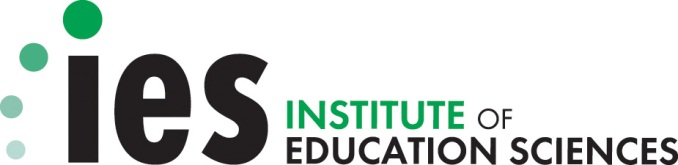 Request for ApplicationsEvaluation of State Education Programs and PoliciesCFDA Number: 84.305EIES 2015	U.S. Department of EducationPART I: OVERVIEW AND GENERAL REQUIREMENTSINTRODUCTION In this announcement, the Institute of Education Sciences (Institute) requests applications to its Evaluation of State Education Programs and Policies (State Evaluation) grant program. The research supported by the State Evaluation program is to be done in close collaboration with practitioners and policymakers made possible by the partnering of research institutions with U.S. State educational agencies. Through this program, the Institute seeks to improve the quality of education for all K-12 students by advancing the understanding of and practices for teaching, learning, and organizing education systems. By identifying what works, what does not, and why, the goal of this research grant program is to improve education outcomes for all students, particularly those at risk of failure. For the fiscal year (FY) 2015 competition, the State Evaluation program supports evaluations of major state programs and policies intended to improve the education outcomes of students in grades K-12. The types of state programs and policies that may be evaluated include those related to the following: College- and Career-Ready Standards and Assessments.Identification and Improvement of the Lowest-Performing Schools, and/or Schools with the Greatest Achievement Gaps.Teacher and Principal Evaluation and Support Systems.States have been actively developing and implementing programs and policies within these three areas.  For example, states have made major reforms to ensure that all students are prepared for postsecondary education and the workforce by providing instruction aligned to challenging new college- and career-ready standards and assessments. States have introduced differentiated accountability and support for low-performing schools, and have developed new approaches to evaluating and strengthening the performance of school personnel. The U.S. Department of Education has provided funding to states through the Race to the Top, School Improvement Grants, and Teacher Incentive Fund programs, in addition to providing flexibility through waivers of provisions of the Elementary and Secondary Education Act of 1965, as amended (ESEA flexibility) (see http://www2.ed.gov/policy/elsec/guid/esea-flexibility/index.html). Through these efforts, the Department has supported the implementation and expansion of strategies that are designed to increase student achievement, with states determining which individual programs and policies best meet the needs of their students.The Institute is interested in learning how these state-designed programs and policies impact student academic outcomes. The FY 2015 State Evaluation program is focused only on supporting evaluations of state policies and programs (and/or specific components of such programs and policies) that fall within one of the three categories above. The evaluations are to be conducted through partnerships between State educational agencies and research institutions such as colleges or universities or research firms. The results of these evaluations are intended to help states assess the effectiveness of their programs and policies, make improvements as needed, and build their capacity for future research. The evaluations are also intended to inform all states as to the effectiveness of such programs and policies (and/or their specific components) overall and for specific populations of students, schools, and districts. For the FY 2015 competition, the Institute will consider only applications that are responsive to and compliant with the requirements described in this Request for Applications (RFA) and submitted electronically via Grants.gov (http://www.grants.gov) on time (4:30:00 pm Washington DC time on June 10, 2015). Separate funding announcements are available on the Institute’s web site that pertain to the other research and research training grant programs funded through the Institute’s National Center for Education Research (http://ncer.ed.gov) and to the discretionary grant competitions funded through the Institute’s National Center for Special Education Research (http://ncser.ed.gov). An overview of the Institute’s research grant programs is available at http://ies.ed.gov/funding/overview.asp. Please note that the competition for the State Evaluation program will take place in FY 2015 and has an earlier application deadline than the Institute’s FY 2016 competitions. The timing of the State Evaluation program is intended to allow evaluations to begin in the 2015-16 school year.The work of the Institute is grounded in the principle that effective education research must address the interests and needs of education practitioners and policymakers, as well as students, parents, and community members (see http://ies.ed.gov/director/board/priorities.asp for the Institute’s priorities). Under the State Evaluation program, the Institute promotes the development of partnerships between researchers and educational agencies to advance the relevance of education research and the accessibility and usability of the findings for the day-to-day work of education practitioners and policymakers. These partnerships are intended to increase the responsiveness of the research through the required inclusion of educational agencies as partners from the start of the work with the identification of the research questions, design of the project, carrying out of the research, and adoption and dissemination of the results.This Request for Applications (RFA) is organized in the following fashion. Part I sets out the general requirements for your grant application. Part II provides additional Requirements specific to the State Evaluation program and Recommendations for a Strong Application. Part III provides general information on submission and review. Part IV describes how to prepare your application. Part V describes how to submit your application electronically using Grants.gov. You will also find a Glossary of important terms located at the end of this RFA. 1.  Technical Assistance for ApplicantsThe Institute encourages you to contact the Institute’s Program Officers as you develop your application. Program officers can provide guidance on the appropriateness of your project for this competition, offer advice on substantive aspects of your application, and answer other questions prior to your submitting an application. The Program Officer for this competition is:Dr. Allen RubyEmail: Allen.Ruby@ed.gov Telephone: (202) 219-1591The Institute asks potential applicants to submit a Letter of Intent 55 days prior to the application submission deadline. Letters of Intent are optional but strongly encouraged by the Institute. If you submit a Letter of Intent, a Program Officer will contact you regarding your proposed research. Institute staff also uses the information in the letters of intent to identify the expertise needed for the scientific peer-review panels and to secure a sufficient number of reviewers to handle the anticipated number of applications.In addition, the Institute encourages you to sign up for the Institute’s Funding Opportunities Webinars for advice on choosing the correct research competition, grant writing, or submitting your application. For more information regarding webinar topics, dates, and the registration process, see http://ies.ed.gov/funding/webinars/index.asp. GENERAL REQUIREMENTS1.  State Program and Policy CategoriesAll research supported under the State Evaluation program must address state education programs or policies that fall within one of three categories: (1) college- and career-ready standards and assessments; (2) identification and improvement of the lowest-performing schools and/or schools with the greatest achievement gaps; or (3) teacher and principal evaluation and support systems.2.  Student Education OutcomesAll research supported under the State Evaluation program must address student education outcomes and include measures of these outcomes. The Institute is most interested in student academic outcomes and student social and behavioral competencies that support success in school and afterwards. These education outcomes may be for all students and/or for student subgroups such as students with or at risk for disabilities, English Learners, or others.The Institute supports research on a diverse set of student academic outcomes that fall under two categories. The first category includes academic outcomes that reflect learning and achievement in the core academic content areas (e.g., measures of understanding and achievement in reading, writing, math, and science). Examples of these measures include standardized tests, grades, end-of course exams, exit exams, and researcher-developed assessments. The second category includes academic outcomes that reflect students’ successful progression through the education system (e.g., course and grade completion and retention in grades K through 12; high school graduation and dropout; postsecondary readiness and enrollment). Social and behavioral competencies encompass a range of student social skills, attitudes, and behaviors that may be important to students’ academic and post-academic success. Social and behavioral competencies may be the primary focus of your research so long as your application makes clear how they relate to academic outcomes. Many of the programs and policies to be evaluated under the FY 2015 State Evaluation program are expected to indirectly improve student education outcomes, that is, these programs and policies are intended to change factors that will then improve student education outcomes. For example, adoption of new college- and career-ready standards is expected to result in changes to instruction, curricula, and assessments that over time help students become better prepared for college or the workforce. Similarly, identification of the lowest-performing schools and schools with the largest achievement gaps is expected to result in the targeting of meaningful interventions based on need to under-performing schools and subgroups, which are then expected to improve academic achievement and graduation rates over time, including for all students and for specific subgroups. Finally, teacher and principal evaluation and support systems are designed to consider multiple measures of effectiveness and include providing support to educators to improve instruction, which ultimately is expected to develop effective educators, keep them in the profession, and improve student achievement. The Institute expects researchers to measure these intermediate outcomes (e.g., do measures of instructional practice show that the program or policy changed instruction) in addition to examining the impacts of these types of programs and policies on student education outcomes.3.  Authentic Education SettingsProposed research must be relevant to education in the United States and must address factors under the control of the U.S. education system (be it at the national, state, and/or local level). To help ensure such relevance, the Institute requires research to work within or with data from authentic K-12 education settings, which include both in-school settings and formal programs (e.g., after-school programs, distance learning programs, on-line programs) used by schools or state and local educational agencies. Authentic K-12 settings are defined as the following settings in which students receive their education:Schools and alternative school settings (e.g., alternative schools or juvenile justice settings).School systems (e.g., local educational agencies or State educational agencies). Settings that deliver supplemental educational services (as defined in Section 1116(e) of the ESEA (http://www2.ed.gov/policy/elsec/leg/esea02/index.html).Career and Technical Education Centers affiliated with schools or school systems.In addition, evaluations of programs and policies directed at grades K-12 with the intent of improving students’ postsecondary outcomes (e.g., access to, progress within, and completion of postsecondary education) must work within or with data from authentic K-12 education settings but may also work within or with data from authentic postsecondary education settings which include:2-year and 4-year colleges and universities that have education programs leading to occupational certificates or associate’s or bachelor’s degrees.Career and Technical Education Centers affiliated with postsecondary institutions.4.  PartnershipsThe State Evaluation program requires partnerships between research institutions and State educational agencies. The Institute does not endorse a specific model of research partnerships (for example, see Coburn, Penuel, and Geil, 2013 for a discussion of different models). However, the Institute views research partnerships as going beyond two common forms of collaboration between research institutions and educational agencies: 1) the researcher is hired by an educational agency to perform a specific research service and to report the results to the agency or 2) the researcher has an initial research interest and obtains permission from the agency to carry out that research within the agency’s schools.The Institute envisions that work supported by the State Evaluation program will be collaborative from start to finish. Together, the partners are expected to develop the research questions, agree on the evaluation design and its implementation, establish a mechanism to discuss the results as they are obtained and direct further research, consider the practice and policy implications of the results, disseminate the results to multiple audiences, and plan for future research. On the practitioner side, relevant decision-makers from across the agency are expected to take part in this process but so too are other relevant stakeholders. For example, if the research addresses instruction, teachers should be represented so that they can provide comment and feedback on the direction of the work. Similarly, studies of student decision-making should include opportunities for student (and perhaps parent) involvement.State Evaluation projects are also intended to build the capacity of the educational agency to understand the process of research, carry out some aspects of it (e.g., gather data, review draft reports), and use the results to improve education programs and policies. The collaborative process described above is to help build such capacity. Additionally, a project may target specific activities that the partners have determined will strengthen the agency’s capacity (e.g., training in specific skills, combining data in ways that will allow the agency to answer additional questions, carrying out specific aspects of research). However, the priority of State Evaluation projects is the successful evaluation of a state program or policy. The research should be of value to both the educational agency and to building knowledge in the education sciences. Jointly developing the research questions will help ensure that the research will be of direct use to the educational agency (the results should clearly address a practice or policy question) as well as to the field.The Institute would consider a State Evaluation project successful if the partnership was maintained and the proposed evaluation carried out during the grant. A highly successful project would lead to an ongoing partnership after the grant ended that includes further joint research activities and the educational agency’s use of its increased capacity to participate in and use research. APPLICANT REQUIREMENTS1.  Eligible ApplicantsAt a minimum, applications must include a research institution and a U.S. State educational agency (as defined in section 9101(41) of the ESEA) proposing to work together in partnership.Applicants that have the ability and capacity to conduct scientifically valid research are eligible to apply as the research institution partner(s). These include, but are not limited to, non-profit and for-profit organizations and public and private agencies and institutions, such as colleges and universities, and research firms. The Institute encourages partnerships to include other organizations that can contribute to the successful outcome of the work such as local educational agencies (e.g., school districts), other state agencies (e.g., juvenile justice, social services), community organizations, parent organizations, and teacher and staff organizations. Partnerships may include more than one State educational agency. Having more than one educational agency partner may increase the significance of the research, but the inclusion of more than one educational agency should be justified based on their similarities and shared interests in the proposed work (e.g., states addressing the same education issue) and the capacity of the research institution to successfully work with multiple partner agencies within the funding provided by the grant. You should avoid the appearance of creating a convenience partnership, that is, a group of State or local educational agencies that have little in common outside of their relationship with the research institution.Partnerships may include more than one research institution. The inclusion of more than one research institution should be justified based on their shared interests in the proposed work, the research complementarities they bring to the partnership, and their ability to maintain a long-term working relationship within the partnership.To help demonstrate a working partnership, the Institute strongly recommends that the key research institution(s) and educational agency(s) forming the partnership submit a joint Letter of Agreement (placed in Appendix D of the application), rather than separate letters, documenting their participation and cooperation in the partnership and clearly setting out their expected roles and responsibilities in the partnership. All other institutions involved in the proposed partnership should submit similar separate Letters of Agreement. 2.  The Principal Investigator and Authorized Organization RepresentativeThe Principal InvestigatorApplications must include at least one Principal Investigator from a research institution and at least one Principal Investigator from a State educational agency. All should have expertise in the education issue to be addressed, and at least one of the state’s Principal Investigators must have decision-making authority for the issue within their educational agency. The partnering institutions are responsible for identifying the Principal Investigator (PI) from their institution on a grant application and may elect to designate more than one person to serve in this role. In so doing, an institution identifies them as sharing the authority and responsibility for leading and directing the research project intellectually and logistically, and their individual responsibilities should be delineated. All PIs will be listed on any grant award notification.The partnership must choose one PI (from either the research institution or State educational agency) to have overall responsibility for the administration of the award and interactions with the Institute. The PI is the individual who has the authority and responsibility for the proper conduct of the research, including the appropriate use of federal funds and the submission of required scientific progress reports. This person should be identified on the application as the Project Director/Principal Investigator. All other Principal Investigators should be listed as Co-Principal Investigators.The PI and a Co-Principal Investigator (representing the research institution and the State educational agency) will attend one meeting (for up to 3 days) each year in Washington, DC with other grantees and Institute staff. The project’s budget should include this meeting. Should the PI or Co-PI not be able to attend the meeting, he/she can designate another person who is key personnel on the research team to attend.The Institute has launched a new National Research and Development Center on Knowledge Utilization. PIs and Co-PIs of State Evaluation projects may be asked to participate in occasional interviews or meetings sponsored by the R&D Center. Statewide Longitudinal Data Systems Grant Program (SLDS) hosted the 2011 SLDS P-20W Best Practice ConferenceThe Authorized Organization RepresentativeThe Authorized Organization Representative (AOR) for the applicant institution is the official who has the authority to legally commit the applicant to (1) accept federal funding and (2) execute the proposed project. When your application is submitted through Grants.gov, the AOR automatically signs the cover sheet of the application, and in doing so, assures compliance with U.S. Department of Education policy on public access to scientific publications and data as well as other policies and regulations governing research awards (see Part III.B. Additional Award Requirements). 3.  Common Applicant QuestionsMay I submit an application if I did not submit a Letter of Intent? Yes, but the Institute strongly encourages you to submit one. If you miss the deadline for submitting a Letter of Intent, contact the program officer. Please see Part III.C.1 Submitting a Letter of Intent for more information.Is there a limit on the number of times I may revise and resubmit an application? No. Currently, there is no limit on resubmissions. Please see Part III.D.2. Resubmissions and Multiple Submissions for information about the requirements for resubmissions.May I submit the same application to more than one of the Institute’s grant programs? No. May I apply if I work at a for-profit developer or distributor of an intervention or assessment? Yes. You may apply if you or your collaborators develop, distribute, or otherwise market products or services (for-profit or non-profit) that can be used as interventions, components of interventions, or assessments in the proposed research activities. However, the involvement of the developer or distributor must not jeopardize the objectivity of the research. In cases where the developer or distributor is part of the proposed research team, you should discuss how you will ensure the objectivity of the research in the project narrative.May I apply if I intend to copyright products (e.g., curriculum) developed using grant funds? Yes. Products derived from Institute-funded grants may be copyrighted and used by the grantee for proprietary purposes, but the U.S. Department of Education reserves a royalty-free, non-exclusive, and irrevocable right to reproduce, publish, or otherwise use such products for Federal purposes and to authorize others to do so [34 C.F.R. § 74.36(a) (2013) (http://www.ecfr.gov/cgi-bin/retrieveECFR?gp=1&SID=28ac4dbfeabba7d842fc8544fc835881&ty=HTML&h=L&r=SECTION&n=34y1.1.1.1.21.3.13.16]. May I apply if I am not located in the United States or if I want to collaborate with researchers located outside of the United States? The research institution partner may be located outside the territorial United States, but the State educational agency partner must be a U.S. agency. You may propose working with sub-awardees who are not located in the territorial United States. Institutions not located in the territorial United States (both primary grantees and sub-awardees) cannot charge indirect costs.D. Reading the Request for ApplicationsThe Institute encourages both Principal Investigators and Authorized Organization Representatives to read this Request for Applications to learn how to prepare an application that meets three types of criteria:Criteria that are required for an application to be sent forward for peer review (Requirements)Criteria that make for a strong (competitive) application and are used by the peer reviewers (Recommendations for a Strong Application)Criteria that are required for a highly-rated application to receive funding (Pre-Award  Requirements)1.  RequirementsThe Institute’s Office of Standards and Review will examine all applications and determine whether they meet the following criteria. Applications that do not meet these criteria will not be sent forward for peer review.RESPONSIVENESS Meets General requirements (see Part I.B).Meets Applicant requirements (see Part I.C).Meets Project Narrative and Award requirements (see Part II).Meets the following Award requirements (see Part II). COMPLIANCE (see Part IV)Follows formatting and font size requirements (see Part IV.C)Follows page limits (see Part IV.D). Includes only allowable content (see Part IV.D).Includes all required content (see Part IV.D).SUBMISSION (see Parts IV and V)Submitted electronically via Grants.gov no later than 4:30:00 pm, Washington, DC time, on June 10, 2015.Completed using the correct application package downloaded from Grants.gov (see Part IV.B). Includes PDF files that are named and formatted appropriately and that are attached to the proper forms in the application package (see Parts IV.D and V).2.  Recommendations for a Strong ApplicationApplications that meet the required criteria discussed above will be forwarded to peer review for an evaluation of their scientific and technical merit (see Part III.C). The Institute provides recommendations to improve the quality of your application (see Part II). The peer reviewers who will evaluate the scientific merit of your application are asked to consider these recommendations when scoring your proposal.  The Institute strongly encourages you to incorporate the recommendations into your Project Narrative and relevant appendices.3.  Pre-Award RequirementsApplications that are being considered for funding following peer review may be required to provide further information on their proposed research activities before a grant award is made (see Part III.B). For example, you may be required to provide updated letters of agreement showing access to the authentic education settings where your work is to take place or to the secondary data sets you have proposed to analyze. You may be asked to clarify parts of your proposal that reviewers did not understand, or to make adjustments if reviewers objected to some aspect of your research plan.  You may be asked for additional detail regarding your capacity to disseminate research findings. Significant revisions to the project that arise from these information requests will have to be addressed under the original budget. To keep such revisions to a minimum, the Institute strongly encourages applicants to read the RFA carefully and to pay close attention to the Recommendations for a Strong Application. PART II: EVALUATION OF STATE EDUCATION PROGRAMS AND POLICIES PurpoSeThe Evaluation of State Education Programs and Policies (State Evaluation) grant program supports the evaluation of fully-developed programs and policies implemented by State educational agencies to determine whether they produce a beneficial impact on student education outcomes relative to a counterfactual when they are implemented under routine conditions in authentic K-12  education settings. These evaluations are to determine both the overall impact of the programs/policies and the impact across a variety of conditions.The Institute supports the evaluation of programs and policies that substantially modify or differ from previous or existing practices. The modest changes in programs/policies that states make on an ongoing basis, such as small changes in daily schedules or minor adjustments to teacher certification systems, are not the targets of this research program.Through the State Evaluation program, the Institute seeks to establish long-term partnerships between research institutions and educational agencies that will focus their research efforts on programs/policies of high relevance to policymakers and practitioners. The Institute expects the educational agencies to identify research questions of high importance to their work, help shape the evaluation to meet their conditions, and have direct access to the results. These educational agencies may lack the funds and/or the research capacity to evaluate such programs/policies, yet such evaluations are necessary to distinguish those programs/policies producing the expected outcomes from those that do not, to identify the particular groups (e.g., types of students, teachers, or schools) for which programs/policies work, and to determine which aspects of programs/policies need to be modified. The results of such evaluations are of value not only to the educational agency directly involved, but also to other states and districts that may be using or considering the use of similar programs/policies.Projects under the State Evaluation program will result in the following: Evidence regarding the impact of a fully-developed program/policy, or components of a program or policy, implemented by a State educational agency, on relevant student academic outcomes relative to a comparison condition using a rigorous research design that meets the Institute’s What Works Clearinghouse evidence standards (with or without reservations) (http://ies.ed.gov/ncee/wwc).  Conclusions on and revisions to the theory of change that guides the program or policy and a discussion of the broader contributions to the theoretical and practical understanding of education processes and procedures.Information needed for future research on the program or policy. If a beneficial impact is found, the identification of the organizational supports, tools, and procedures needed for sufficient implementation of the core components of the program or policy.If no beneficial impact is found, a determination of whether and how to revise the program or policy and/or its implementation.Information about the financial costs of the program/policy.Categories of State Education Programs and PoliciesA state education program or policy proposed for evaluation under the State Evaluation program must address one of the followingCollege- and Career-Ready Standards and Assessments.Identification and Improvement of the Lowest-Performing Schools, and/or Schools with the Greatest Achievement Gaps.Teacher and Principal Evaluation and Feedback Systems.1.  College- and Career-Ready Standards and AssessmentsMany states have taken part in the development of K-12 standards in English language arts, mathematics, and other subjects that are intended to ensure that all students who finish high school are college- and career-ready. In tandem with these efforts, many states have adopted new assessments to measure students’ mastery of academic skills and content and to help school personnel, parents, and students determine if students are on-track for entering college or the workforce by high school graduation. These college- and career-ready standards and assessments generally apply to all student populations, including English Learners and students with disabilities. Evaluations proposed under this category could examine the impacts of college- and career-ready standards and assessments (or specific components of these standards and assessments) on student education outcomes overall, on specific education outcomes, and/or on specific populations. For example, evaluations might examine:The overall impacts of newly-introduced college- and career-ready standards and/or assessments on student academic outcomes or academic progress for students within a state (or different districts within a state, or within multiple states). The impacts of using formative assessments developed for college- and career-ready standards on student education outcomes as compared to only using the summative assessments.The impacts of college- and career-ready standards and/or assessments on specific student populations such as students at risk of failure, English learners, or students with disabilities. The impacts of new or additional supports given to help specific student populations (such as students at risk of failure, English learners, or students with disabilities) to help them reach the standards.The impacts of making the level of student readiness more transparent by school or district, e.g., through public reporting of college-readiness, college-going, and credit-accumulation.2.  Identification and Improvement of the Lowest Performing SchoolsMany states have developed accountability systems to help target resources for district and school improvement. States may seek to identify districts and schools that are the lowest performers or have the greatest achievement gaps. Identification systems often use state math and English language arts standardized assessments and assessments in other subjects, if available. Other common metrics include high school graduation and college enrollment rates. Differential resources and regulation are often applied to those lower performing schools that are making progress versus those that are not (the former may receive rewards and more flexibility, while the latter may receive more oversight and regulated support). Evaluations proposed under this category could examine the impacts of state accountability systems on student education outcomes overall or for specific components of these systems, or for their impacts on specific populations. For example, evaluations might examine:The impacts of school turnaround policies or turnaround program models.The impacts of a specific intervention to improve the lowest performing schools.The impacts of a specific intervention to improve the achievement of a specific student subgroup that has a large achievement gap or is lagging in achievement.The impacts on student education outcomes at surrounding schools when a school is closed for low performance.The impacts of using different indicators of low performance or achievement gaps.The impacts of publically identifying the lowest performing districts and schools, districts and schools with large achievement gaps, or districts and schools with lagging subgroups,3.  Teacher and Principal Evaluation and Support SystemsMany states have developed teacher and principal evaluation systems that differentiate performance levels using multiple measures, including student achievement growth for all students as well as measures of professional practice. These systems may also provide feedback and target support for improving instruction and leadership, and may contribute to personnel decisions (e.g., tenure, monetary awards, and continued employment). Evaluations proposed under this category could examine the impacts of evaluation systems including the rating systems, provision of support, or personnel decision making on student education outcomes overall or for specific components of these systems, or for their impacts on specific populations. For example, evaluations might examine:The overall impacts of new teacher or principal evaluation systems (or components of such systems such as how personnel decisions are made) on student academic outcomes for students within a state (or different districts within a state, or within multiple states).The impacts of new teacher or principal evaluation systems (or components of such systems) on specific student populations such as students at risk of failure, English learners, or students with disabilities.Requirements and RecommendationsApplications under the State Evaluation program must meet the requirements set out under 1. Project Narrative and 2. Awards in order to be responsive and sent forward for scientific peer review. The requirements are the minimum necessary for an application to be sent forward for peer review.In order to improve the quality of your application, the Institute offers recommendations following each set of Project Narrative requirements. These recommendations will be used by the peer reviewers as they evaluate the strength of your application.1.  Project NarrativeThe 25-page project narrative for a State Evaluation project application must include five sections – Significance, Partnership, Research Plan, Personnel, and Resources. Significance - The purpose of this section is to justify the importance of the partnership’s research aims (i.e., evaluating the educational agency’s program or policy).Requirements: In order to be responsive and sent forward for peer review, applications under the State Evaluation program must include a Significance section that provides a description of:The specific state education program or policy to be evaluated.  Only proposals that address one of the three types of programs or policies described in Part II.B above will be sent forward for scientific peer review. Recommendations for a Strong Application: In order to address the above requirements, the Institute recommends that you include the following in your Significance section to provide a compelling rationale for the proposed research:As you describe the fully-developed program or policy, include:The overall program or policy and all its components.Evidence that the program or policy is fully developed and ready for implementation in authentic education settings (e.g., it is already being implemented, or if it is to be implemented then all materials and implementation supports required for implementation are in place).How the program or policy substantially modifies or differs from existing or previous practice (either in the same location or in other locations).Describe the implementation of the program or policy, including evidence that it has adequate funding and is being managed or overseen by the educational agency.The date implementation began, will begin, or will be expanded. For the latter two conditions, provide evidence that the program or policy will begin or be expanded (e.g., new laws or regulations, appropriation of funds, training of personnel). Processes and materials (e.g., manuals, websites, training, coaching) that will be used to support its implementation.The target population and where implementation will take place.Who the end users of the program or policy are and how implementation will be carried out by them.The routine conditions under which the study will take place.Clearly describe the initial theory of change for the program or policy (Figure 1 provides an example of one way that you could conceptualize a simple theory of change), along with theoretical justifications and empirical evidence that support it. Programs or policies implemented by a State educational agency may emerge out of a practice context and lack a formal theory of change. However, you should articulate the underlying logic or sequence of events that is to result in improved student education outcomes.Your theory of change should describe the component or components of the program or policy that are to lead to changes in one or multiple underlying processes, which in turn will foster better student education outcomes directly or through intermediate outcomes (e.g., changed teacher practices). A more complete theory of change could include further details such as the sample representing the target population, level of exposure to the components, key moderators (such as setting, context, student and family characteristics), and the specific measures used for the outcomes. For programs or policies designed to directly affect the teaching and learning environment and, thereby, indirectly affect student education outcomes, identify any intermediate outcomes that are to be affected (e.g., teacher practices) and how these outcomes impact the student education outcomes of interest.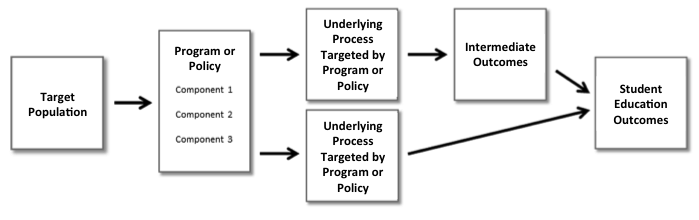 Figure 1. A diagram of a simple theory of change. To provide a compelling rationale for testing the impact of the program or policy on student education outcomes in the proposed manner, address why the program or policy is likely to produce better student outcomes relative to current practice (or argue that the program or policy is current practice if widely used). Discuss the overall practical importance of the program or policy. Why should education practitioners or policymakers care about the results of the proposed evaluation? Describe any studies that have attempted to evaluate the program or policy, note their findings, and discuss why your proposed study would be an important improvement on past work.Partnership – The purpose of this section is to describe the current state of your partnership and your plans for its development over the course of project. Requirements: In order to be responsive and sent forward for peer review, applications under the State Evaluation program must include a Partnership section that provides a description of the:Research institution and the State educational agency that together form the basis of the partnership.Partnership development plan.Recommendations for a Strong Application: In order to address the above requirements, the Institute recommends that you include the following in your Partnership section to demonstrate the initial strength of your partnership along with your plans to develop the partnership, and build the capacity of the partnership and State educational agency for taking part in and using the results of research. Description of the PartnershipDescribe all organizations that will form the partnership.Describe the stage of the partnership (e.g., an early partnership, a mature partnership), and how the partnership’s stage will affect the type of work proposed under the grant, the roles of the partners, and the expectations for the results of the project including both the research produced and the future of the partnership. Describe how the partnering organizations decided to propose a State Evaluation project and how they went about identifying the research questions and designing the project. Identify the management structure and procedures that will be used to keep the project on track and ensure the quality of its work. This is especially important for projects involving multiple institutions carrying out different tasks that must be coordinated and/or integrated.Include the organizational structure (e.g., advisory boards, governing boards, management teams) that will be used to maintain the mutual participation and input of all partnersDiscuss the partnership’s agreement and strategy for sharing and housing data including the main sources of data that will be shared, where the data will be housed, how they will be managed, who will develop the documentation necessary for their use, and the availability of the data to partners and other interested parties.Partnership Development Plan:Describe the activities and processes that will be used to further develop the partnership. These activities should contribute to the proposed research, educational agency capacity building, and, if planned, a longer-term collaboration.Discuss the partnership’s decision-making process, e.g., how it will determine research direction, capacity building activities, release of research results, and future research plans.Discuss how the proposed project will improve the educational agency’s capacity to participate in and use research. For some, the process of taking part in jointly setting research questions and considering the implications of the results will build their capacity while others may also be ready, with support, to be involved in the research design, choice of measures, data collection and/or analysis.Research Plan - The purpose of this section is to describe the evaluation of the state education program or policy.Requirements: In order to be responsive and sent forward for peer review, applications under the State Evaluation program must include a Research Plan section that provides a description of the:SampleSettingMeasuresResearch designPower analysisData analyses proceduresCost analysisRecommendations for a Strong Application: In order to address the above requirements, the Institute recommends that you include the following in your Research Plan section to strengthen the methodological rigor of the proposed evaluation.Sample and Setting:Discuss the population you intend to study and how your sample and sampling procedures will allow you to draw inferences for this population. Define your sample and sampling procedures for the proposed study, including justification for exclusion and inclusion criteria. Describe strategies to increase the likelihood that participants (e.g., schools, teachers, and/or students) will join the study and remain in the study over the course of the evaluation. Describe the setting in which the study will take place (e.g., characteristics of the school and/or the surrounding community), and how this may affect the generalizability of your study.Research Design:Describe how you will be able to make causal inferences based on the results from your design and how potential threats to internal validity will be addressed. Typical designs for State Evaluation projects include the following:Randomized controlled trials (using random assignment to the treatment and comparison conditions). Such trials have the strongest internal validity for causal conclusions and, thus, are preferred whenever feasible. Clearly identify and present a convincing rationale for the unit of randomization (e.g., student, classroom, teacher, or school) and explain the procedures for random assignment, including how the integrity of the assignment process will be ensured. Random assignment is often done through:Assignment of all appropriate units or a subset of units (e.g., volunteers for a program).Lotteries when a program cannot be received by all who wish to receive it. For lotteries, it is important to document oversubscription and how the design will address participants who participate in multiple lotteries or participants who are assigned to the control condition but seek alternative programs (e.g., control students who do not gain entry to a magnet school may go to a private school and be lost to the study).A staggered roll-out of the program or policy under which the control group will receive the program or policy at a later time while the treatment group receives it immediately. For staggered roll-outs, it is important to justify that the time between roll-out for the treatment group and the control group is long enough time to expect to see an improvement in the treatment students’ education outcomes.Randomly assigning groups to different variations of the program or policy.Regression discontinuity designs – Regression discontinuity designs can also provide unbiased estimates of the effects of education programs or policies. For these designs, it is important to explain the appropriateness of the assignment variable, show that there is a true discontinuity, document that no manipulation of the assignment variable has occurred and that the composition of the treatment and comparison group does not differ in ways that would indicate selection bias, and include sensitivity analyses to assess the influence of key procedural or analytic decisions on the results.Quasi-experimental designs (other than a regression discontinuity design) – Quasi-experimental designs can be proposed when randomization is not possible. For these designs, it is important to justify how the proposed design permits drawing causal conclusions about the effect of the program or policy on the intended student education outcomes, explain how selection bias will be minimized or modeled, and discuss those threats to internal validity that are not addressed convincingly by the design and how conclusions from the research will be tempered in light of these threats. Because quasi-experimental designs can meet the WWC’s standards for evidence with reservations only, it is also important to detail how you will ensure that the study meets these standards (e.g., by establishing equivalence between treatment and comparison groups and preventing high and/or non-equivalent attrition).For all types of research designs, discuss how you will meet WWC evidence standards (with or without reservations).For all types of research designs, including those using random assignment, explain how you will document that the treatment and comparison conditions are equivalent at the outset of the study and how you will document the level of bias occurring from overall and differential attrition rates.Describe and justify the counterfactual. In evaluations of education programs and policies, individuals in the comparison group typically receive some kind of treatment. It may be a well-defined alternative treatment or a less well-defined standard or frequent practice across the district or region. A clear description of the program or policy and the counterfactual helps reviewers decide whether the program or policy is sufficiently different from what the comparison group receives to produce different student education outcomes.Describe strategies or existing conditions that will reduce potential contamination between treatment and comparison groups.Power Analysis:Discuss the statistical power of the research design to detect a reasonably expected and minimally important effect of the program or policy on the student education outcomes and consider how the clustering of participants (e.g., students in classrooms and/or schools) will affect statistical power.Identify the minimum effect of the program or policy that you will be able to detect, justify why this level of effect would be expected, and explain why this would be a practically important effect.Detail the procedure used to calculate either the power for detecting the minimum effect or the minimum detectable effect size. Include the following:The statistical formula you used.The parameters with known values used in the formula (e.g., number of clusters, number of participants within the clusters).The parameters whose values are estimated and how those estimates were made (e.g., intraclass correlations, role of covariates).Other aspects of the design and how they may affect power (e.g., stratified sampling/blocking, repeated observations).Predicted attrition and how it was addressed in the power analysis.Provide a similar discussion regarding power for any causal analyses to be done using subgroups of the proposed sample.Outcome Measures:Include student education outcome measures that are of practical interest to schools, districts, and states. These may include grades, state or district standardized assessments of student achievement, state end-of-course exams, exit exams, attendance and tardiness rates, disciplinary actions, drop out and/or graduation rates, or measures of postsecondary education access, progress, and completion. The Institute recommends that, where possible, states and districts incorporate the use of administrative data in the evaluation. Make clear how the measures align with the theory of change and that the skills or content the program or policy is designed to address are captured in the measures. Describe the psychometric properties (reliability and validity) of your student education outcome measures.For programs and policies designed to directly change the teaching and learning environment and, in doing so, indirectly affect student outcomes, provide measures of the intermediate outcomes (e.g., teacher or leader behaviors) as well as measures of student education outcomes.Moderators and Mediators:While not required, the analysis of moderators and mediators can make important additions to an evaluation. Such analyses can make your research more useful to policymakers and practitioners by helping to explain how or under what conditions a program or policy improves student education outcomes and can help explain the often-found variation in impacts across sites. Such analyses can also improve the quality and usefulness of future research syntheses or meta-analysis that may draw upon your work.Focus on a small set of moderators for which there is a strong theoretical and/or empirical base to expect they will moderate the impact of the program or policy on the student education outcomes measured. Consider factors that may affect the generalizability of the study (e.g., whether the intervention works for some groups of students but not others, or in schools or neighborhoods with particular characteristics).Conduct exploratory analyses of potential mediators of the program or policy. Most State   Evaluation studies are not designed or powered to rigorously test the effects of specific mediating variables; however, exploratory analyses can be used to better understand potential mediators of the program or policy.Describe the measures for the moderators and mediators you will examine, how they will be collected, and how they will be analyzed.Determining Fidelity of Implementation and Comparison Group Practice:Identify the measures of the fidelity of implementation of the program or policy and describe how they capture its core components. If the program or policy includes training of district personnel, you should also identify the measures of fidelity of implementation of the training/trainers.Identify the measures of comparison group practices so that you can compare treatment and comparison groups on the implementation of critical features of the program or policy and determine whether there was clear distinction in what the groups received. Show that measures of fidelity of implementation and comparison group practice are sufficiently comprehensive and sensitive to identify and document critical differences between what the treatment and comparison groups receive.Describe your plan for determining the fidelity of implementation of the program or policy within the treatment group and the identification of practice (especially practices that are similar to the treatment) in the comparison group.Include initial studies of fidelity of implementation and comparison group practice to be completed within the first year the program or policy is implemented.Include studies on the fidelity of training and coaching provided to those implementing the intervention.Include a plan for how you would respond if either low-fidelity (of implementation or training) or similar comparison group practice is found in the initial studies. Data Analysis:Detail your data analysis procedures for all analyses (e.g., impact study, subgroup analyses, fidelity of implementation study), including both quantitative and qualitative methods.Make clear how the data analyses directly answer your research questions. Address any clustering of students in classes and schools.Discuss how exclusion from testing and missing data will be handled in your analysis. If you intend to link multiple data sets, provide sufficient detail for reviewers to judge the feasibility of the linking plan.Cost Analysis:Include a description of your plan to conduct a cost analysis. The cost analysis should help schools and districts understand the monetary costs of implementing the intervention (e.g., expenditures for personnel, facilities, equipment, materials, training, and other relevant inputs). Annual costs should be assessed to adequately reflect expenditures across the lifespan of the program (e.g., start-up costs and maintenance costs). Intervention costs can be contrasted with the costs of comparison group practice to reflect the difference between them. The Institute is not asking for an economic evaluation of the program (e.g., cost-benefit, cost-utility, or cost-effectiveness analyses), although such analyses can be proposed.In your plan, you should include information about the following: how you will identify all potential expenditures;how you will compute per-unit costs for each expenditure;how you will separate start-up costs from annual maintenance costs and how you will estimate the total cost of each;the degree to which your cost analysis, based on your study’s sample, will generalize to other schools and districts.Timeline:Provide a timeline for each step in your evaluation including such actions as sample selection and assignment, baseline data collection, implementation, ongoing data collections, fidelity of implementation and comparison group practice study, impact analysis, and dissemination. Indicate procedures to guard against bias entering into the data collection process (e.g., pretests occurring after the program or policy has been implemented or differential timing of assessments for treatment and control groups).The timeline may be discussed in the project narrative and/or presented in Appendix B. Personnel - The purpose of this section is to describe the relevant expertise of your research team, the responsibilities of each team member, and each team member’s time commitments.Requirements: In order to be responsive and sent forward for peer review, applications under the State Evaluation program must include a Personnel section that describes:The PI or Co-PI from the research institution.The PI or Co-PI from the State educational agency who has decision making authority for the program or policy being evaluated..The rest of the key personnel at both the primary applicant institution and any subaward institutions.Recommendations for a Strong Application: In order to address the above requirements, the Institute recommends that you include the following in your Personnel section to demonstrate that your team possesses the appropriate training and experience and will commit sufficient time to competently implement the proposed research. Identify and briefly describe the following for all key personnel (i.e., Principal Investigator, Co-Principal Investigators, Co-Investigators) on the project team:Qualifications to carry out the proposed work. Roles and responsibilities within the project. Percent of time and calendar months per year (academic plus summer) to be devoted to the project. Past success at working in similar partnerships, producing products of value to an educational agency, and disseminating research findings in peer-reviewed scientific journals and other venues targeting policymakers and practitioners.Do not propose to hire experts in specific methodological or policy issues after the grant is received.Describe the Principal Investigator’s qualifications and experience for managing a grant of this size.Make sure at least one key person has a large enough time commitment to help maintain the progress of the work throughout the project. If any key personnel intend to donate time to the project, his or her donated time must be listed in the budget and budget narrative and described as cost sharing. The Institute does not require or request such cost sharing nor consider it in award decisions but does require that it be documented. Personnel proposing to donate time must demonstrate that they have such time available.Include a plan to ensure the objectivity of the research if key personnel were involved in the development of the program or policy, are from for-profit entities (including those involved in its commercial production or distribution), or have a financial interest in the outcome of the research. Such a plan might include how assignment of units to treatment and comparison conditions, supervision of outcome data collection and coding, and data analysis are assigned to persons who were not involved in the development of the program or policy and have no financial interest in the outcome of the evaluation. If you have previously received an award from any source to evaluate a program or policy, discuss any theoretical and practical contributions made by your previous work. By demonstrating that your previous evaluation was successful, you provide a stronger case for your evaluation of another program or policy.Resources - The purpose of this section is to justify how the partnership has both the institutional capacity to complete a project of this size and complexity, access to the resources needed to successfully complete this project, and disseminate the results.Requirements: In order to be responsive and sent forward for peer review, applications under the State Evaluation program must include a Resources section that describes the resources to:Conduct the project.Disseminate the results. Recommendations for a Strong Application: In order to address the above requirements, the Institute recommends that you include the following in your Resources section to demonstrate that your team has a plan for acquiring or accessing the facilities, equipment, supplies, and other resources required to support the proposed work and the commitments of each partner for the implementation and success of the project.Resources to conduct the project:Describe your institutional capacity and experience to manage a grant of this size.Describe your access to resources available at the primary institution and any subaward institutions (including the partner organization).Include a joint Letter of Agreement in Appendix D from the primary partnering institutions (the research institution and the educational agency) documenting their participation and cooperation and clearly setting out their expected roles and responsibilities in the partnership. Include separate similar Letters of Agreement from the other members of the partnership.Describe your plan for acquiring any resources that are not currently accessible, will require significant expenditures, and are necessary for the successful completion of the project (e.g., equipment, test materials, curriculum or training materials). Describe your access to the schools (or other authentic education settings) in which the research will take place. Include letters of agreement in Appendix D documenting the participation and cooperation of the schools. Convincing letters will convey that the organizations understand what their participation in the study will involve (e.g., ongoing student and teacher surveys, student assessments, classroom observations).Include information about student, teacher and school incentives, if applicable.Describe your access to any data sets that you will require. Include letters of agreement, data licenses, or existing Memorandum of Understanding in Appendix D to document that you will be able to access the data for your proposed use.If teachers or other school staff are expected to play an important role in the research (e.g., through teacher observations, surveys, logs), you should discuss how their cooperation will be obtained and how much they already know about and support the work. It would also be helpful to provide evidence from past work of high teacher or staff involvement in a study.Resources to disseminate the results:Describe your capacity to disseminate information about the findings from your research. For example, your university or research firm may have a communications office that can assist with disseminating the results of your project, or you may have members of your research team who have experience disseminating research to nontechnical audiences.Identify the audiences that you expect will be most likely to benefit from your research (e.g., other researchers, federal or state policymakers, state and local school system administrators, principals, teachers, counselors, parents, students, and others). Discuss the ways in which you intend to reach these audiences through the major publications, presentations, and products you expect from your project. The Institute considers all types of findings from State Evaluation projects to be potentially useful to researchers, policymakers, and practitioners. Findings of a beneficial impact on student outcomes support the wider use of the program or policy and its further adaptation to conditions that are quite different. Findings of no impacts on student outcomes (with or without impacts on more intermediate outcomes such as a change in teacher instruction) are important for decisions regarding the ongoing use and wider dissemination of the program or policy, further revision of the program or policy and its implementation, and revision of its theory of change. 2.  AwardsA State Evaluation project must conform to the following limits on duration and cost:Duration Maximums:The maximum duration of a State Evaluation project is 5 years. An application of either type proposing a project length of greater than 5 years will be deemed nonresponsive to the Request for Applications and will not be accepted for review. Cost Maximums:The maximum award for a State Evaluation project is $5,000,000 (total cost = direct costs + indirect costs). An application proposing a budget higher than the maximum award will be deemed nonresponsive to the Request for Applications and will not be accepted for review. An application must not propose a budget of greater than $1 million per year of the project.Grant funding must be used solely for evaluation purposes. Funds must not be used to support implementation of the policy or the program (e.g., materials, texts, software, computers, assessments, training, or coaching required for implementation). It is permissible to use grant funds to pay participants for completing questionnaires, surveys, and assessments that are part of evaluation so long as researchers obtain approval from an Institutional Review Board.PART III: COMPETITION REGULATIONS AND REVIEW CRITERIAFUNDING MECHANISMS AND RESTRICTIONS1.  Mechanism of SupportThe Institute intends to award grants pursuant to this Request for Applications.2.  Funding AvailableAlthough the Institute intends to support the research described in this announcement, all awards pursuant to this Request for Applications are contingent upon the availability of funds and the receipt of meritorious applications. The Institute makes its awards to the highest quality applications, as determined through scientific peer review regardless of topic. The size of the award depends on the scope of the project. Please attend to the duration and budget maximums (5 years and $5 million, respectively). If you request a project length longer than the maximum or a budget higher than the maximum, your application will be deemed nonresponsive and will not be reviewed. 3.  Special Considerations for Budget ExpensesIndirect Cost RateWhen calculating your expenses for research conducted in field settings, you should apply your institution’s negotiated off-campus indirect cost rate. Questions about indirect cost rates should be directed to the U.S. Department of Education’s Indirect Cost Group http://www2.ed.gov/about/offices/list/ocfo/fipao/icgindex.html. Institutions, both primary grantees and sub-awardees, not located in the territorial United States cannot charge indirect costs.Meetings and ConferencesIf you are requesting funds to cover expenses for hosting meetings or conferences, please note that there are statutory and regulatory requirements in determining whether costs are reasonable and necessary. Please refer to OMB’s new Uniform Administrative Requirements, Cost Principles, and Audit Requirements for Federal Awards https://federalregister.gov/a/2013-30465 for more information.In particular, federal grant funds cannot be used to pay for alcoholic beverages or entertainment, which includes costs for amusement, diversion, and social activities. In general, federal funds may not be used to pay for food. A grantee hosting a meeting or conference may not use grant funds to pay for food for conference attendees unless doing so is necessary to accomplish legitimate meeting or conference business. You may request funds to cover expenses for working meetings (e.g., working lunches); however, the Institute will determine whether these costs are allowable in keeping with the new OMB Uniform Cost Principles. Grantees are responsible for the proper use of their grant awards and may have to repay funds to the Department if they violate the rules for meeting- and conference-related expenses.4.  Program Authority20 U.S.C. 9501 et seq., the “Education Sciences Reform Act of 2002,” Title I of Public Law 107-279, November 5, 2002. This program is not subject to the intergovernmental review requirements of Executive Order 12372.5.  Applicable Regulations The Education Department General Administrative Regulations (EDGAR) in 34 CFR parts 74, 77, 80, 81, 82, 84, 85, 86 (part 86 applies only to institutions of higher education), 97, 98, and 99. In addition 34 CFR part 75 is applicable, except for the provisions in 34 CFR 75.100, 75.101(b), 75.102, 75.103, 75.105, 75.109(a), 75.200, 75.201, 75.209, 75.210, 75.211, 75.217, 75.219, 75.220, 75.221, 75.222, and 75.230.ADDITIONAL AWARD REQUIREMENTS1.  Public Availability of ResultsRecipients of awards are expected to publish or otherwise make publicly available the results of the work supported through this program (see IES Policy Regarding Public Access to Research at http://ies.ed.gov/funding/researchaccess.asp). Institute-funded investigators must submit final manuscripts resulting from research supported in whole or in part by the Institute to the Educational Resources Information Center (ERIC, http://eric.ed.gov) upon acceptance for publication. An author’s final manuscript is defined as the final version accepted for journal publication and includes all graphics and supplemental materials that are associated with the article. The Institute will make the manuscript available to the public through ERIC no later than 12 months after the official date of publication. Investigators and their institutions are responsible for ensuring that any publishing or copyright agreements concerning submitted articles fully comply with this requirement.2.  Special Conditions on GrantsThe Institute may impose special conditions on a grant if the grantee is not financially stable, has a history of unsatisfactory performance, has an unsatisfactory financial or other management system, has not fulfilled the conditions of a prior grant, or is otherwise not responsible.3.  Demonstrating Access to Data and Authentic Education SettingsThe research you propose to do under a specific topic will most likely require that you have (or will obtain) access to authentic education settings (e.g., classrooms, schools, districts), secondary data sets, or studies currently under way. In such cases, you will need to provide evidence that you have access to these resources prior to receiving funding. Whenever possible, include Letters of Agreement in Appendix D from those who have responsibility for or access to the data or settings you wish to incorporate when you submit your application. Even in circumstances where you have included such letters with your application, the Institute may require additional supporting evidence prior to the release of funds. If you cannot provide such documentation, the Institute may not award the grant or may withhold funds.You will need supporting evidence of partnership or access if you are: Conducting research in or with authentic education settings - If your application is being considered for funding based on scientific merit scores from the peer-review panel and your research relies on access to authentic education settings (e.g., schools), you will need to provide documentation that you have access to the necessary settings in order to receive the grant. This means that if you do not have permission to conduct the proposed project in the necessary number of settings at the time of application, you will need to provide documentation to the Institute indicating that you have successfully recruited the necessary number of settings for the proposed research before the full first-year costs will be awarded. If you recruited sufficient numbers of settings prior to the application, the Institute may ask you to provide documentation that the settings originally recruited for the application are still willing to partner in the research. Using secondary data sets - If your application is being considered for funding based on scientific merit scores from the peer-review panel and your research relies on access to secondary data sets (such as federally-collected data sets, state or district administrative data, or data collected by you or other researchers), you will need to provide documentation that you have access to the necessary data sets in order to receive the grant. This means that if you do not have permission to use the proposed data sets at the time of application, you must provide documentation to the Institute from the entity controlling the data set(s) before the grant will be awarded. This documentation must indicate that you have permission to use the data for the proposed research for the time period discussed in the application. If you obtained permission to use a proposed data set prior to submitting your application, the Institute may ask you to provide updated documentation indicating that you still have permission to use the data set to conduct the proposed research during the project period. Building off of existing studies - You may propose studies that piggyback onto an ongoing study (i.e., that require access to subjects and data from another study). In such cases, the Principal Investigator of the existing study should be one of the members of the research team applying for the grant to conduct the new project.In addition to obtaining evidence of access, the Institute strongly advises applicants to establish a written agreement, within 3 months of receipt of an award, among all key collaborators and their institutions (e.g., Principal and Co-Principal Investigators) regarding roles, responsibilities, access to data, publication rights, and decision-making procedures.OVERVIEW OF APPLICATION AND PEER REVIEW PROCESS1.  Submitting a Letter of IntentThe Institute strongly encourages potential applicants to submit a Letter of Intent by April 16, 2015. Letters of Intent are optional, non-binding, and not used in the peer review of a subsequent application. However, when you submit a Letter of Intent, one of the Institute’s Program Officers will contact you regarding your proposed research to offer assistance. The Institute also uses the Letter of Intent to identify the expertise needed for the scientific peer-review panels and to secure a sufficient number of reviewers to handle the anticipated number of applications.Should you miss the deadline for submitting a Letter of Intent, you still may submit an application. If you miss the Letter of Intent deadline, the Institute asks that you inform the relevant program officer of your intention to submit an application.Letters of Intent are submitted online at (http://iesreview.ed.gov). Select the Letter of Intent form for the program under which you plan to submit your application. The online submission form contains fields for each of the seven content areas listed below. Use these fields to provide the requested information. The project description should be single-spaced and should not exceed one page (about 3,500 characters).Descriptive titleProgram that you will addressBrief description of the proposed projectName, institutional affiliation, address, telephone number and e-mail address of the Principal Investigator and any Co-Principal Investigators Name and institutional affiliation of any key collaborators and contractorsDuration of the proposed project (attend to the Duration maximums for each topic)Estimated total budget request (attend to the Budget maximums for each topic)2.  Resubmissions and Multiple SubmissionsIf you intend to revise and resubmit an application that was submitted to one of the Institute’s previous competitions but that was not funded, you must indicate on the SF-424 Form of the Application Package (Items 4a and 8) (see Part V.E.1.) that the FY 2015 application is a resubmission (Item 8) and include the application number of the previous application (an 11-character alphanumeric identifier beginning “R305” entered in Item 4a). The prior reviews will be sent to this year’s reviewers along with the resubmitted application. You must describe your response to the prior reviews using Appendix A (see Part IV.D.3.). Revised and resubmitted applications will be reviewed according to this FY 2015 Request for Applications. If you submitted a somewhat similar application in the past and did not receive an award but are submitting the current application as a new application, you must indicate on the application form that this application is a new application. You must also provide a rationale explaining why the application should be considered a new application rather than a revision using Appendix A (see Part IV.D.3.). Without such an explanation, if the Institute determines that the current application is similar to a previously unfunded application, the Institute may send the reviews of the prior unfunded application to this year’s reviewers along with the current application.You may submit applications to more than one of the Institute’s grant programs that are being competed in FY 2015 and FY 2016. In addition, within a particular grant program or topic, you may submit multiple applications. However, you may submit a given application only once (i.e., you may not submit the same application or similar applications to multiple grant programs, multiple topics, or multiple times within the same topic). If you submit the same or similar applications, the Institute will determine whether and which applications will be accepted for review and/or will be eligible for funding. 3.  Application Processing Applications must be submitted electronically and received by 4:30:00 p.m., Washington, DC time on June 10, 2015 through the Internet using the software provided on the Grants.gov website: http://www.grants.gov/. You must follow the application procedures and submission requirements described in Part IV Preparing Your Application and Part V Submitting Your Application and the instructions in the User Guides provided by Grants.gov (http://www.grants.gov/web/grants/applicants/applicant-resources.html). After receiving the applications, Institute staff will review each application for compliance and responsiveness to this Request for Applications. Applications that do not address specific requirements of this request will not be considered further.Once you formally submit an application, Institute staff will not comment on its status until the award decisions are announced (no later than July 31, 2015) except with respect to issues of compliance and responsiveness. This communication will come through the Applicant Notification System (http://iesreview.ed.gov).Once an application has been submitted and the application deadline has passed, you may not submit additional materials for inclusion with your application.4.  Peer Review ProcessThe Institute will forward all applications that are compliant and responsive to this Request for Applications to be evaluated for scientific and technical merit. Scientific reviews are conducted in accordance with the review criteria stated below and the review procedures posted on the Institute’s website, http://ies.ed.gov/director/sro/peer_review/application_review.asp, by a panel of scientists who have substantive and methodological expertise appropriate to the program of research. Each compliant and responsive application is assigned to one of the Institute’s scientific review panels. At least two primary reviewers will complete written evaluations of the application, identifying strengths and weaknesses related to each of the review criteria. Primary reviewers will independently assign a score for each criterion, as well as an overall score, for each application they review. Based on the overall scores assigned by primary reviewers, the Institute calculates an average overall score for each application and prepares a preliminary rank order of applications before the full peer-review panel convenes to complete the review of applications.The full panel will consider and score only those applications deemed to be the most competitive and to have the highest merit, as reflected by the preliminary rank order. A panel member may nominate for consideration by the full panel any application that he or she believes merits full panel review but that would not have been included in the full panel meeting based on its preliminary rank order. 5.  Review Criteria for Scientific MeritThe purpose of Institute-supported research is to contribute to solving education problems and to provide reliable information about the education practices that support learning and improve academic achievement and access to education for all students. The Institute expects reviewers for all applications to assess the following aspects of an application in order to judge the likelihood that the proposed research will have a substantial impact on the pursuit of that goal. Information pertinent to each of these criteria is described in Part II.Significance Does the applicant provide a compelling rationale for the significance of the research as defined in the Significance section for the topic under which the applicant is submitting the application?Partnership Does the applicant provide a description of the current partnership and plans for the development of the partnership in line with what is requested in the Partnership section for the topic under which the applicant is submitting the application?Research Plan Does the applicant meet the Requirements and Recommendations in the Research Plan section for the topic under which the applicant is submitting the application? Personnel Does the description of the personnel make it apparent that the Principal Investigator and other key personnel possess appropriate training and experience and will commit sufficient time to competently implement the proposed research? ResourcesDoes the applicant have the facilities, equipment, supplies, and other resources required to support the proposed activities? Do the commitments of each partner show support for the implementation and success of the project and the dissemination of its findings.6.  Award DecisionsThe following will be considered in making award decisions for responsive and compliant applications:Scientific merit as determined by peer review,Performance and use of funds under a previous Federal award,Contribution to the overall program of research described in this Request for Applications, Availability of funds. PART IV: PREPARING YOUR APPLICATIONOVERVIEWThe application contents – individual forms and their PDF attachments –represent the body of an application to the Institute. All applications for Institute funding must be self-contained. As an example, reviewers are under no obligation to view an Internet website if you include the site address (URL) in the application. In addition, you may not submit additional materials directly to the Institute after the application package is submitted.GRANT APPLICATION PACKAGE The Application Package for this competition (84-305E2015) provides all of the forms that you must complete and submit. The application form approved for use in the competition specified in this Request for Applications is the government-wide SF-424 Research and Related (R&R) Form (OMB Number 4040-0001). 1.  Date Application Package is Available on Grants.govThe Application Package will be available on http://www.grants.gov/ by April 16, 2015.2.  How to Download the Correct Application PackageTo find the correct downloadable Application Package, you must first search by the CFDA number for this research competition without the alpha suffix. To submit an application to the Evaluation of State Education Programs and Policies (State Evaluation) program, you must search on: CFDA 84.305.The Grants.gov search on CFDA 84.305 will yield more than one Application Package. For the State Evaluation program, you must download the Application Package marked:Evaluation of State Education Programs and Policies CFDA 84.305EYou must download the Application Package that is designated for this grant competition. If you use a different Application Package, even if it is for another Institute competition, the application will be submitted to the wrong competition. Applications submitted using the incorrect application package run the risk of not being reviewed according to the requirements and recommendations for the State Evaluation competition. See Part V Submitting Your Application, for a complete description of the forms that make up the application package and directions for filling out these forms.GENERAL FORMATTINGFor a complete application, you must submit the following as individual attachments to the R&R forms that are contained in the application package for this competition in Adobe Portable Document Format (PDF): Project Summary/Abstract; Project Narrative, and if applicable, Appendix A, Appendix B, Appendix C, and Appendix D (all together as one PDF file); Bibliography and References Cited; Research on Human Subjects Narrative (i.e., Exempt or Non-Exempt Research Narrative); A Biographical Sketch for each senior/key person; A List of Current and Pending Support for each senior/key person;A Narrative Budget Justification for the total Project budget; and Subaward Budget(s) that has (have) been extracted from the R&R Subaward Budget (Fed/Non-Fed) Attachment(s) Form, if applicable. Information about the formatting requirements for all of these documents except the Subaward budget attachment (see Part V.E.6.) is provided below. 1. Page and Margin SpecificationsFor all Institute research grant applications, a “page” is 8.5 in. x 11 in., on one side only, with 1 inch margins at the top, bottom, and both sides. 2. Page NumberingAdd page numbers using the header or footer function, and place them at the bottom or upper right corner for ease of reading.3. SpacingText must be single spaced. 4. Type Size (Font Size)Type must conform to the following three requirements:The height of the letters must not be smaller than a type size of 12 point.Type density, including characters and spaces, must be no more than 15 characters per inch (cpi). For proportional spacing, the average for any representative section of text must not exceed 15 cpi.Type size must yield no more than six lines of type within a vertical inch.You should check the type size using a standard device for measuring type size, rather than relying on the font selected for a particular word processing/printer combination. The type size used must conform to all three requirements. Small type size makes it difficult for reviewers to read the application; consequently, the use of small type will be grounds for the Institute to return the application without peer review. Adherence to type size and line spacing requirements is necessary so that no applicant will have an unfair advantage, by using small type or by providing more text in their applications. These requirements apply to the PDF file as submitted. As a practical matter, if you use a 12-point Times New Roman font without compressing, kerning, condensing or other alterations, the application will typically meet these requirements.5. Graphs, Diagrams, and TablesYou are encouraged to use black and white in graphs, diagrams, tables, and charts. If color is used, you should ensure that the material reproduces well when photocopied in black and white.Text in figures, charts, and tables, including legends, may be in a type size smaller than 12 point but must be readily legible. PDF ATTACHMENTS1.  Project Summary/AbstractSubmissionYou must submit the project summary/abstract as a separate PDF attachment at Item 7 of the Other Project Information form (see Part V.E.4 Research & Related Other Project Information).Page limitationsThe project summary/abstract is limited to 1 single-spaced page.ContentThe project summary/abstract should include the following:Title of the project. The program to which you are applying (e.g., State Evaluation).Purpose: A brief description of the purpose of the project (e.g., to evaluate a state program to improve student attendance) and its significance in improving education outcomes for U.S. students.Setting: A brief description of the location (e.g., state or states) where the research will take place and other important characteristics of the locale (e.g., urban/suburban/rural). Sample: A brief description of the sample that will be involved in the study (e.g., number of participants, age or grade level, race/ethnicity, SES). Program/Policy: A brief description of the education program or policy to be evaluated. Control/Comparison Condition: A brief description of the control or comparison condition (i.e., who the participants in the control condition are and what they will experience).Research Design and Methods: Briefly describe the major features of the design and methodology to be used. (e.g., randomized controlled trial, quasi-experimental design,). Key Measures: A brief description of key measures and outcomes.Data Analytic Strategy: A brief description of the data analytic strategy that will be used to answer the research questions.Please see http://ies.ed.gov/ncer/projects for examples of the content to be included in your project summary/abstract.2.  Project NarrativeSubmissionYou must submit the project narrative as a separate PDF attachment at Item 8 of the Other Project Information form (see Part V.E.4 Research & Related Other Project Information).Page limitationsThe project narrative is limited to 25 pages. If the narrative exceeds this page limit, the Institute will remove any pages after the 25th page of the narrative.To help reviewers locate information and conduct the highest quality review, you should write a concise and easy to read application, with pages numbered consecutively using the header or footer function to place numbers at the top or bottom right-hand corner.Format for citing references in textTo ensure that all applicants have the same amount of available space in which to describe their projects in the project narrative, use the author-date style of citation (e.g., James, 2004), such as that described in the Publication Manual of the American Psychological Association, 6th Ed. (American Psychological Association, 2009). ContentYour project narrative must include five sections in order to be compliant with the requirements of this Request for Applications: (1) Significance, (2) Partnership, (3) Research Plan, (4) Personnel, and (5) Resources. Information to be included in each of these sections is detailed in Part II. The information you include in each of these five sections will provide the majority of the information on which reviewers will evaluate the application.3.  Appendix A (Required for Resubmissions)SubmissionIf your application is a resubmission, you must include Appendix A at the end of the project narrative. If your application is one that you consider to be new but that is similar to a previous application, you should include Appendix A. Include Appendix A after the Project Narrative as part of the same PDF attachment at Item 8 of the Other Project Information form (see Part V.E.4 Research & Related Other Project Information).Page limitationsAppendix A is limited to three pages. Content Appendix A is required if you are resubmitting an application. Use Appendix A to describe how the revised application is responsive to prior reviewer comments. If you have submitted a somewhat similar application in the past but are submitting the current application as a new application, you must use Appendix A to provide a rationale explaining why the current application should be considered a “new” application rather than a “resubmitted” application. 4.  Appendix B (Optional)SubmissionIf you choose to have an Appendix B, you must include it at the end of the project narrative following Appendix A if included, and submit it as part of the same PDF attachment at Item 8 of the Other Project Information form (see Part V.E.4 Research & Related Other Project Information).Page limitationsAppendix B is limited to 15 pages. Content You may include figures, charts (e.g., a timeline for your research project), or tables that supplement the project narrative as well as examples of measures (e.g., tests, surveys, observation and interview protocols) to be used in the project in Appendix B. These are the only materials that may be included in Appendix B; all other materials will be removed prior to review of the application. You should include narrative text that describes your project in the 25-page project narrative, not in Appendix B.5.  Appendix C (Optional)SubmissionIf you choose to have an Appendix C, you must include it at the end of the project narrative, following Appendix B (if no Appendix B is included, then Appendix B should follow Appendix A if included) and submit it as part of the same PDF attachment at Item 8 of the Other Project Information form (see Part V.E.4 Research & Related Other Project Information).Page limitationsAppendix C is limited to 10 pages. Content In Appendix C, you may include examples of materials illustrating or used in the education program or policy you intend to evaluate. These are the only materials that may be included in Appendix C; all other materials will be removed prior to review of the application. You should include narrative text describing these materials in the 25-page project narrative, not in Appendix C. 6.  Appendix D (Optional)SubmissionIf you choose to have an Appendix D, you must include it at the end of the project narrative, following Appendix C if included (if not it should follow any Appendices included) and submit it as part of the same PDF attachment at Item 8 of the Other Project Information form (see Part V.E.4 Research & Related Other Project Information).Page limitationsAppendix D does not have a page limit. Content Include in Appendix D the Letters of Agreement from partners (e.g., research institutions, state and local educational agencies, other partnering institutions), sites in which the research will take place (e.g., schools), data sources (e.g., state agencies holding administrative data), and consultants. The Institute recommends that the key research institution(s) and educational agency(s) forming the partnership submit a joint Letter of Agreement documenting their participation and cooperation in the partnership and clearly setting out their expected roles and responsibilities in the partnership. Other members of the partnership should submit similar separate letters. Ensure that the letters reproduce well so that reviewers can easily read them. Do not reduce the size of the letters. Although, see Part V.D.4. Attaching Files for guidance regarding the size of file attachments.Letters of Agreement should include enough information to make it clear that the author of the letter understands the nature of the commitment of time, space, and resources to the research project that will be required if the application is funded. A common reason for projects to fail is loss of participating schools and districts. Letters of agreement regarding the provision of data should make it clear that the author of the letter will provide the data described in the application for use in the proposed research and in time to meet the proposed schedule.7.  Bibliography and References CitedSubmissionYou must submit this section as a separate PDF attachment at Item 9 of the Other Project Information form (see Part V.E.4 Research & Related Other Project Information).Page limitationsThe Bibliography and References Cited does not have a page limit. ContentYou should include complete citations, including the names of all authors (in the same sequence in which they appear in the publication), titles (e.g., article and journal, chapter and book, book), page numbers, and year of publication for literature cited in the project narrative.8.  Research on Human Subjects NarrativeSubmissionThe human subjects narrative must be submitted as a PDF attachment at Item 12 of the Other Project Information form (see Part V.E.4 Research & Related Other Project Information).Page limitationsThe human subjects narrative does not have a page limit.Content The human subjects narrative should address the information specified by the U.S. Department of Education’s Regulations for the Protection of Human Subjects (see http://www2.ed.gov/about/offices/list/ocfo/humansub.html for additional information). Exempt Research on Human Subjects Narrative Provide an “exempt” narrative if you checked “yes” on Item 1 of the Research & Related Other Project Information form (see Part V.E.4 Research & Related Other Project Information). The narrative must contain sufficient information about the involvement of human subjects in the proposed research to allow a determination by the Department that the designated exemption(s) are appropriate. The six categories of research that qualify for exemption from coverage by the regulations are described on the Department’s website http://www2.ed.gov/policy/fund/guid/humansub/overview.html. Non-exempt Research on Human Subjects Narrative If some or all of the planned research activities are covered (not exempt) from the Human Subjects Regulations and you checked “no” on Item 1 of the Research & Related Other Project Information form (see Part V.E.4 Research & Related Other Project Information), provide a “nonexempt research” narrative. The nonexempt narrative should describe the following: the characteristics of the subject population; the data to be collected from human subjects; recruitment and consent procedures; any potential risks; planned procedures for protecting against or minimizing potential risks; the importance of the knowledge to be gained relative to potential risks; and any other sites where human subjects are involved. Note that the U.S. Department of Education does not require certification of Institutional Review Board approval at the time you submit your application. However, if an application that involves non-exempt human subjects research is recommended/selected for funding, the designated U.S. Department of Education official will request that you obtain and send the certification to the Department within 30 days after the formal request. 9.  Biographical Sketches of Senior/Key Personnel SubmissionEach sketch will be submitted as a separate PDF attachment and attached to the Research & Related Senior/Key Person Profile (Expanded) form (see Part V.E.2 Research & Related Senior/Key Person Profile [Expanded]).Page limitationsEach biographical sketch is limited to four pages.ContentProvide a biographical sketch for the Principal Investigator, each Co-Principal Investigator, and each Co-Investigator that includes information sufficient to demonstrate that key personnel possess training and expertise commensurate with their specified duties on the proposed project (e.g., publications, grants, and relevant research experience). If you’d like, you may also include biographical sketches for consultants (this form will allow for up to 40 biographical sketches in total).10.  Current & Pending Support of Senior/Key PersonnelSubmissionEach list of current and pending support will be submitted as a separate PDF attachment to the Research & Related Senior/Key Person Profile (Expanded) form (see Part V.E.2 Research & Related Senior/Key Person Profile (Expanded)).Page limitationsEach list is limited to one page. ContentProvide a list of current and pending grants for the Principal Investigator, each Co-Principal Investigator, and each Co-Investigator, along with the proportion of his/her time, expressed as percent effort over a 12-month calendar year, allocated to each project. This information should be provided as a table. Note: Each senior/key person must include the proposed research project as one of his/her pending grants in this list. If the total 12-month calendar year percent effort across all current and pending projects exceeds 100 percent, you must explain how time will be allocated if all pending applications are successful in the Narrative Budget Justification. 11.  Narrative Budget JustificationSubmissionThe narrative budget justification must be submitted as a PDF attachment at Section K of the first project period of the Research & Related Budget (SF 424) Sections A & B; C, D, & E; and F-K form for the Project (see Part V.E.5 Research & Related Budget (Total Federal + Non-Federal) - Sections A & B; C, D, & E; and F-K). For grant submissions with a subaward(s), a separate narrative budget justification for each subaward must be submitted and attached at Section K of the Research & Related Budget (SF 424) for the specific Subaward/Consortium that has been extracted and attached using the R&R Subaward Budget (Fed/Non-Fed) Attachment(s) Form (see Part V.E.6). Page limitationsThe narrative budget justification does not have a page limit.Content A narrative budget justification must be submitted for the Project budget, and a separate narrative budget justification must be submitted for any subaward budgets included in the application. Each narrative budget justification should provide sufficient detail to allow reviewers to judge whether reasonable costs have been attributed to the project and its subawards, if applicable. The budget justification should correspond to the itemized breakdown of project costs that is provided in the corresponding Research & Related Budget (SF 424) Sections A & B; C, D, & E; and F-K form for each year of the project. The narrative should include the time commitments for key personnel expressed as annual percent effort (i.e., calculated over a 12-month period) and brief descriptions of the responsibilities of key personnel. For consultants, the narrative should include the number of days of anticipated consultation, the expected rate of compensation, travel, per diem, and other related costs. A justification for equipment purchases, supplies, travel (including information regarding number of days of travel, mode of transportation, per diem rates, number of travelers, etc.), and other related project costs should also be provided in the budget narrative for each project year outlined in the Research & Related Budget (SF 424).Indirect cost rateYou must use your institution’s federally negotiated indirect cost rate (see Part III.A.3 Special Considerations for Budget Expenses). When calculating your indirect costs on expenses for research conducted in field settings, you should apply your institution’s federally negotiated off-campus indirect cost rate.If your institution does not have a federally negotiated indirect cost rate you should consult a member of the Indirect Cost Group (ICG) in the U.S. Department of Education's Office of the Chief Financial Officer http://www2.ed.gov/about/offices/list/ocfo/fipao/icgreps.html to help you estimate the indirect cost rate to put in your application. PART V: SUBMITTING YOUR APPLICATIONThis part of the RFA describes important submission procedures you need to be aware of to ensure your application is received on time (no later than 4:30:00pm Washington DC time on June 10, 2015) and accepted by the Institute. Any questions that you may have about electronic submission via Grants.gov should first be addressed to the Grants.gov Contact Center at support@grants.gov, http://www.grants.gov/web/grants/about/contact-us.html, or call 1-800-518-4726. Additional help with submitting an application electronically through the Grants.gov website is available at http://www.grants.gov/web/grants/applicants/applicant-resources.html. The Institute also offers webinars on the application submission process http://ies.ed.gov/funding/webinars/index.asp.MANDATORY ELECTRONIC SUBMISSION OF APPLICATIONS AND DEADLINEApplications must be submitted electronically through the Internet using the software and application package provided on the Grants.gov web site: http://www.grants.gov/. Applications must be received (fully uploaded and processed by Grants.gov) no later than 4:30:00 pm Washington, DC time on June 10, 2015. Applications received by Grants.gov after the 4:30:00 pm application deadline will be considered late and will not be sent forward for scientific peer review.Electronic submission is required unless you qualify for one of the exceptions to the electronic submission requirement and submit, no later than two weeks before the application deadline date, a written statement to the Department that you qualify for one of these exceptions. A description of the Allowable Exceptions to Electronic Submissions is provided at the end of this document.Please consider submitting your application ahead of the deadline date (the Institute recommends 3 to 4 days in advance of the closing date and time) to avoid running the risk of a late submission that will not be reviewed. The Institute does not accept late applications.REGISTER ON GRANTS.GOVTo submit an application through Grants.gov, your institution must be registered with Grants.gov (http://www.grants.gov/web/grants/register.html). Grants.gov registration involves many steps including registration in the System for Award Management (SAM) at http://www.sam.gov (formerly known as the Central Contractor Registry or CCR). Grants.gov recommends that your institution begin the registration process at least 4 weeks prior to the application deadline date. 1.  Register EarlyRegistration involves multiple steps (described below) and takes at least 3 to 5 business days, or as long as 4 weeks, to complete. You must complete all registration steps to allow a successful application submission via Grants.gov. You may begin working on your application while completing the registration process, but you will not be permitted to submit your application until all of the Registration Steps are complete. 2.  How to RegisterChoose “Organization Applicant” for the type of registration.Complete the DUNS OR DUNS+4 Number field.If your organization does not already have a DUNS Number, you can request one online by using the form at the Dun & Bradstreet website http://fedgov.dnb.com/webform or by phone (866-705-5711).To submit successfully, you must provide the DUNS number on your application that was used when you registered as an Authorized Organization Representative (AOR) on Grants.gov. This DUNS number is typically the same number used when your organization registered with the System for Award Management (SAM). If you don’t enter the same DUNS number as the DUNS you registered with, Grants.gov will reject your application.Register with the System for Award Management (SAM) http://www.sam.gov.You can learn more about the SAM and the registration process for grant applicants in the SAM user guide: https://www.sam.gov/sam/transcript/Quick_Guide_for_Grants_Registrations_v1.7.pdf For further assistance, please consult the tip sheet that the Department of Education has prepared for help with the SAM system http://www2.ed.gov/fund/grant/apply/sam-faqs.html. Registration with the SAM may take a week to complete, but could take as many as several weeks to complete, depending on the completeness and accuracy of the data entered into the SAM database by an applicant. The SAM registration must be updated annually.Once your SAM registration is active, it will take 24 to 48 hours for the information to be available in Grants.gov. You will only be able to submit your application via Grants.gov once the SAM information is available in Grants.gov. Create your Username & PasswordComplete your AOR (Authorized Organization Representative) profile on Grants.gov and create your username and password. You will need to use your organization’s DUNS Number to complete this step. https://apply07.grants.gov/apply/OrcRegister. AOR AuthorizationThe E-Business Point of Contact (E-Biz POC) at your organization must login to Grants.gov to confirm you as an AOR. Please note that there can be more than one AOR for your organization. In some cases the E-Biz POC is also the AOR for an organization. SUBMISSION AND SUBMISSION VERIFICATION1.  Submit EarlyThe Institute strongly recommends that you not wait until the deadline date to submit an application. Grants.gov will put a date/time stamp on the application and then process it after it is fully uploaded. The time it takes to upload an application will vary depending on a number of factors including the size of the application and the speed of your Internet connection. If Grants.gov rejects your application due to errors in the application package, you will need to resubmit successfully before 4:30:00 p.m. Washington, DC time on the deadline date as determined by Grants.gov. As an example, if you begin the submission process at 4:00:00 p.m. Washington, DC time on the deadline date, and Grants.gov rejects the application at 4:15:00 p.m. Washington, DC time, there may not be enough time for you to locate the error that caused the submission to be rejected, correct it, and then attempt to submit the application again before the 4:30:00 p.m. Washington, DC time deadline. You are strongly encouraged to begin the submission process 3 to 4 days before the deadline date to ensure a successful, on-time submission.2.  Verify Submission is OKThe Institute urges you to verify that Grants.gov and the Institute have received the application on time and that it was validated successfully. To see the date and time that your application was received by Grants.gov, you need to log on to Grants.gov and click on the "Track My Application" link http://www.grants.gov/web/grants/applicants/track-my-application.html. For a successful submission, the date/time received should be no later than 4:30:00 p.m. Washington DC time on the deadline date, AND the application status should be: (1) Validated (i.e., no errors in submission), (2) Received by Agency (i.e., Grants.gov has transmitted the submission to the U.S. Department of Education), and (3) Agency Tracking Number Assigned (the U.S. Department of Education has assigned a unique PR/Award Number to the application). Note: If the date/time received is later than 4:30:00 p.m. Washington, DC time on the deadline date, the application is late. If the application has a status of “Received”, it is still awaiting validation by Grants.gov. Once validation is complete, the status will change either to “Validated” or “Rejected with Errors.” If the status is “Rejected with Errors,” the application has not been received successfully. Grants.gov provides information on reasons why applications may be rejected in its Frequently Asked Questions (FAQ) page.Grants.gov FAQhttp://www.grants.gov/web/grants/support/general-support/faqs.html  Grants.gov Adobe Reader FAQs http://www.grants.gov/web/grants/support/general-support/faqs/adobe-reader-faqs.html You will receive four emails regarding the status of your submission; the first three will come from Grants.gov and the fourth will come from the U.S. Department of Education. Within 2 days of submitting a grant application to Grants.gov, you will receive three emails from Grants.gov: The first email message will confirm receipt of the application by the Grants.gov system and will provide you with an application tracking number beginning with the word “GRANT”, for example GRANT00234567. You can use this number to track your application on Grants.gov using the “Track My Application” link http://www.grants.gov/web/grants/applicants/track-my-application.html before it is transmitted to the U.S. Department of Education.The second email message will indicate that the application EITHER has been successfully validated by the Grants.gov system prior to transmission to the U.S. Department of Education OR has been rejected due to errors, in which case it will not be transmitted to the Department.The third email message will indicate that the U.S. Department of Education has confirmed retrieval of the application from Grants.gov once it has been validated.If the second email message indicates that the application, as identified by its unique application tracking number, is valid and the time of receipt was no later than 4:30:00 p.m. Washington DC time, then the application is successful and on-time. Note: You should not rely solely on e-mail to confirm whether an application has been received on-time and validated successfully. The Institute urges you to use the “Track My Application” link on Grants.gov to verify on-time, valid submissions in addition to the confirmation emails. http://www.grants.gov/web/grants/applicants/track-my-application.html Once Grants.gov validates the application and transmits it to the U.S. Department of Education, you will receive an email from the U.S. Department of Education. This fourth email message will indicate that the application has been assigned a PR/Award number unique to the application beginning with the letter R, followed by the section of the CFDA number unique to that research competition (e.g., 305E), the fiscal year for the submission (e.g., 15 for fiscal year 2015), and finally four digits unique to the application, for example R305E15XXXX. If the application was received after the closing date/time, this email will also indicate that the application is late and will not be given further consideration. Note: The Institute strongly recommends that you begin the submission process at least 3 to 4 days in advance of the closing deadline to allow for a successful and timely submission.3.  Late Applications	If your application is submitted after 4:30:00 p.m. Washington, DC time on the application deadline date, you application will not be accepted and will not be reviewed. The Institute does not accept late applications. However, if you believe that a technical problem with the Grants.gov system prevented you from being able to submit your application on time, you must contact the Grants.gov Support Desk at support@grants.gov, http://www.grants.gov/web/grants/about/contact-us.html, or call 1-800-518-4726. The Grants.gov Support Desk will assign a Case Number (e.g., 12345678) that you must keep as a record of the problems.If you wish to petition that the Institute accept your late application due to technical problems with the Grants.gov system, you should contact the program officer for the topic designated in your application and provide an explanation of the problem experienced with Grants.gov, along with the Grants.gov Support Desk Case Number.Your application will be accepted only if it is possible to confirm that a technical problem occurred with the Grants.gov system and that the problem (as documented with the Grants.gov Support Desk) affected your ability to submit the application by 4:30:00 p.m. Washington, DC time on the application deadline date. The Institute will contact you approximately 1 month after the submission deadline as to whether the application will be accepted.TIPS FOR WORKING WITH GRANTS.GOVThe Institute strongly encourages you to use the “Check Application for Errors” button at the top of the grant application package to identify errors or missing required information that can prevent an application from being processed and sent forward for review. Note: You must click the “Save and Submit” button at the top of the application package to upload the application to the Grants.gov website. The “Save and Submit” button will only become active after you have used the “Check Package for Errors” button and then clicked the “Save” button. Once the “Save and Submit” button is clicked, you will need to enter the user name and password that were created upon registration with Grants.gov. 1.  Working Offline When you download the application package from Grants.gov, you will be working offline and saving data on your computer. You will need to logon to Grants.gov to upload the completed application package and submit the application. 2.  Dial-Up Internet ConnectionsUsing a dial-up connection to upload and submit an application can take significantly longer than using a high-speed connection to the internet (e.g., cable modem/DSL/T1). Although times will vary depending upon the size of the application, it can take a few minutes to a few hours to complete the grant submission using a dial-up connection. 3.  Software RequirementsYou will need Adobe software (at least Adobe Reader 10.1.14) to read and complete the application forms for submission through Grants.gov. You can verify if your Adobe software version is compatible with Grants.gov, and if it is not a compatible version, you can download the necessary version of Adobe from Grants.gov (http://www.grants.gov/web/grants/support/technical-support/recommended-software.html).4.  Attaching Files The forms included in the application package provide the means for you to attach Adobe Portable Document Format (PDF) files. You must attach read-only, non-modifiable PDF files; any other file attachment will cause your application to be rejected by Grants.gov. Grants.gov provides help for converting files to a PDF format: http://www.grants.gov/web/grants/support/technical-support/software/pdf-conversion-software.html. If you include scanned documents as part of a PDF file (e.g., Letters of Agreement in Appendix D), scan them at the lowest resolution to minimize the size of the file and expedite the upload process. PDF files that contain graphics and/or scanned material can greatly increase the size of the file attachments and can result in difficulties opening the files. The average discretionary grant application package totals 1 to 2 MB; therefore, check the total size of your application package before you attempt to submit it. Very large application packages can take a long time to upload, putting the application at risk of being received late and therefore not accepted by the Institute.PDF files included in the application must be the following:In a read-only, non-modifiable format. Individual files (attachments that contain files within a file, such as PDF Portfolio files, or an interactive or fillable PDF file will not be read). Not password protected.Given a file name that is the following: Unique - Grants.gov cannot process an application that includes two or more file attachments that have the same name.No more than 50 characters. Contains no special characters (e.g., &,–,*,%,/,#), blank spaces, periods, or accent marks in the file name (you may use an underscore to indicate word separation in file names such as “my_Attached_File.pdf”).Please note that if these guidelines are not followed, your application will be rejected by Grants.gov and not forwarded to the U.S. Department of Education. REQUIRED RESEARCH & RELATED (R&R) FORMS AND OTHER FORMSYou must complete and submit the R&R forms described below. All of these forms are provided in the application package for this competition (84-305E2015). Please note that fields marked by an asterisk and highlighted in yellow and outlined in red on these forms are required fields and must be completed to ensure a successful submission. Note: Although not required fields, Items 4a (Federal Identifier) and b (Agency Routing Number) on the Application for Federal Assistance SF 424 (R&R) form provide critical information to the Institute and should be filled out for an application to this research grant competition.1.  Application for Federal Assistance SF 424 (R&R)This form asks for general information about the applicant, including but not limited to the following: contact information; an Employer Identification Number (EIN); a DUNS number; a descriptive title for the project; an indication of the project topic; Principal Investigator contact information; start and end dates for the project; congressional district; total estimated project funding; and Authorized Representative contact information. Because information on this form populates selected fields on some of the other forms described below, you should complete this form first.Provide the requested information using the drop down menus when available. Guidance for completing selected items follows. Item 1Type of Submission. Select either "Application" (for a new submission) or “Changed/Corrected Application” (for a resubmission). The Institute does not require Pre-applications for its grant competitions.Item 2Date Submitted. Enter the date the application is submitted to the Institute.Applicant Identifier. Leave this blank.Item 3Date Received by State and State Application Identifier. Leave these items blank.Item 4Note: This item provides important information that is used by the Institute to screen applications for responsiveness to the competition requirements and for assignment to the appropriate scientific peer review panel. It is critical that you complete this information completely and accurately or the application may be rejected as nonresponsive or assigned inaccurately for scientific review of merit.Federal Identifier. Enter information in this field if this is a Resubmission and this has been marked as a “Changed/Corrected Application” under Item 1 Type of Submission. If this application is a revision of an application that was submitted to an Institute grant competition in a prior fiscal year (e.g., FY 2014) that received reviewer feedback, then this application is considered a “Resubmission” (see Item 8 Type of Application). You should enter the PR/Award number that was assigned to the prior submission (e.g., R305H14XXXX) in this field.Agency Routing Number. Enter the code for the program that the application addresses in this field. Applications to the State Evaluation (CFDA 84.305E) program should enter NCER-SE. Item 5Applicant Information. Enter all of the information requested, including the legal name of the applicant, the name of the primary organizational unit (e.g., school, department, division, etc.) that will undertake the activity, and the address, including the county and the 9 digit ZIP/Postal Code of the primary performance site (i.e., the Applicant institution) location. This field is required if the Project Performance Site is located in the United States. The field for “Country” is pre-populated with “USA: UNITED STATES.” For applicants located in another country, contact the cognizant program officer before submitting the application. Use the drop down menus where they are provided.Organizational DUNS. Enter the DUNS or DUNS+4 number of the applicant organization. A Data Universal Numbering System (DUNS) number is a unique 9 character identification number provided by the commercial company Dun & Bradstreet (D&B) to identify organizations. If your institution does not have a DUNS number and therefore needs to register for one, a DUNS number can be obtained through the Dun & Bradstreet website http://fedgov.dnb.com/webform/displayHomePage.do. Note: The DUNS number provided on this form must be the same DUNS number used to register on Grants.gov (and the same as the DUNS number used when registering with the SAM). If the DUNS number used in the application is not the same as the DUNS number used to register with Grants.gov, the application will be rejected with errors by Grants.gov. Person to Be Contacted on Matters Involving this Application. Enter all of the information requested, including the name, telephone and fax numbers, and email address of the person to be contacted on matters involving this application. The role of this person is primarily for communication purposes on the budgetary aspects of the project. As an example, this may be the contact person from the applicant institution’s office of sponsored projects. Use the drop down menus where they are provided.Item 6Employer Identification (EIN) or (TIN). Enter either the Employer Identification Number (EIN) or Tax Identification Number (TIN) as assigned by the Internal Revenue Service. If the applicant organization is not located in the United States, enter 44-4444444.Item 7Type of Applicant. Use the drop down menu to select the type of applicant. If Other, please specify.Small Business Organization Type. If “Small Business” is selected as Type of Applicant, indicate whether or not the applicant is a “Women Owned” small business – a small business that is at least 51% owned by a woman or women, who also control and operate it. Also indicate whether or not the applicant is a “Socially and Economically Disadvantaged” small business, as determined by the U.S. Small Business Administration pursuant to section 8(a) of the Small Business Act U.S.C. 637(a).Item 8Type of Application. Indicate whether the application is a “New” application or a “Resubmission” of an application that was submitted under a previous Institute competition and received reviewer comments. Only the "New" and "Resubmission" options apply to Institute competitions. Do not select any option other than "New" or "Resubmission." Submission to Other Agencies. Indicate whether or not this application is being submitted to another agency or agencies. If yes, indicate the name of the agency or agencies.Item 9Name of Federal Agency. Do not complete this item. The name of the federal agency to which the application is being submitted will already be entered on the form.Item 10Catalog of Federal Domestic Assistance Number. Do not complete this item. The CFDA number of the program competition to which the application is being submitted will already be entered on the form. The CFDA number can be found in the Federal Register Notice and on the face page of the Request for Applications.Item 11Descriptive Title of Applicant’s Project. Enter a distinctive, descriptive title for the project. The maximum number of characters allowed in this item field is 200.Item 12Proposed Project Start Date and Ending Date. Enter the proposed start date of the project and the proposed end date of the project. The start date is August 1, 2015.Item 13Congressional District of Applicant. For both the applicant and the project, enter the Congressional District in this format: 2 character State Abbreviation and 3 character District Number (e.g., CA-005 for California's 5th district, CA-012 for California's 12th district). Grants.gov provides help for finding this information http://www.grants.gov/web/grants/applicants/applicant-faqs/applying-for-grants.html under “How can I find my congressional district code. If the program/project is outside the US, enter 00-000.Item 14Project Director/Principal Investigator Contact Information. Enter all of the information requested for the Project Director/Principal Investigator, including position/title, name, address (including county), organizational affiliation (e.g., organization, department, division, etc.), telephone and fax numbers, and email address. Use the drop down menus where they are provided.Item 15Estimated Project Funding Total Federal Funds Requested. Enter the total Federal funds requested for the entire project period.Total Non-federal Funds. Enter the total Non-federal funds requested for the entire project period.Total Federal & Non-Federal Funds. Enter the total estimated funds for the entire project period, including both Federal and non-Federal funds. Estimated Program Income. Identify any program income estimated for the project period, if applicable.Item 16Is Application Subject to Review by State Executive Order 12372 Process? The Institute is not soliciting applications that are subject to review by Executive Order 12372; therefore check the box “Program is not covered by E.O. 12372” to indicate “No” for this item.Item 17This is the Authorized Organization Representative’s electronic signature. By providing the electronic signature, the Authorized Organization Representative certifies the following:To the statements contained in the list of certificationsThat the statements are true, complete and accurate to the best of his/her knowledge. By providing the electronic signature, the Authorized Organization Representative also provides the required assurances, agrees to comply with any resulting terms if an award is accepted, and acknowledges that any false, fictitious, or fraudulent statements or claims may subject him/her to criminal, civil, or administrative penalties. Note: The certifications and assurances referred to here are described in Part V.E.7 Other Forms Included in the Application Package). Item 18SF LLL or other Explanatory Documentation. Do not add the SF LLL here. A copy of the SF LLL is provided as an optional document within the application package. See Part V.E.7 Other Forms Included in the Application Package to determine applicability. If it is applicable to the grant submission, choose the SF LLL from the optional document menu, complete it, and save the completed SF LLL form as part of the application package. Item 19Authorized Representative. The Authorized Representative is the official who has the authority both to legally commit the applicant to (1) accept federal funding and (2) execute the proposed project. Enter all information requested for the Authorized Representative (AR), including name, title, organizational affiliation (e.g., organization, department, division, etc.), address, telephone and fax numbers, and email address of the Authorized Representative. Use the drop down menus where they are provided.Signature of Authorized Representative. Leave this item blank as it is automatically completed when the application is submitted through Grants.gov.Date Signed. Leave this item blank as the date is automatically generated when the application is submitted through Grants.gov.Item 20 Pre-application. Do not complete this item as the Institute does not require pre-applications for its grant competitions.2.  Research & Related Senior/Key Person Profile (Expanded)This form asks you to: (a) identify the Project Director/Principal Investigator and other senior and/or key persons involved in the project; (b) specify the role key staff will serve; and (c) provide contact information for each senior/key person identified. The form also requests information about the highest academic or professional degree or other credentials earned and the degree year. This form also provides the means for attaching the Biographical Sketches of senior/key personnel and the Lists of Current and Pending Funding for senior/key personnel as PDF files. This form will allow for the attachment of a total of 40 biographical sketches and 40 lists of current and pending support: one of each for the project director/principal investigator and up to 39 additional sketches and lists for senior/key staff. See Part IV.D.10 Biographical Sketches of Senior/Key Personnel for information about page limitations, format requirements, and content to be included in the biographical sketches and lists of current and pending funding. The persons listed on this form should be the same persons listed in the Personnel section of the Project Narrative. 3.  Project/Performance Site Location(s)This form asks you to identify the primary site where project work will be performed. You must complete the information for the primary site. If a portion of the project will be performed at any other site(s), the form also asks you to identify and provide information about the additional site(s). As an example, a research proposal to an Institute competition may include the applicant institution as the primary site and one or more schools where data collection will take place as additional sites. The form permits the identification of eight project/performance site locations in total. This form requires the applicant to identify the Congressional District for each site. See above, Application for Federal Assistance SF 424 (R&R), Item 13 for information about Congressional Districts. DUNS number information is optional on this form.4.  Research & Related Other Project InformationThis form asks you to provide information about any research that will be conducted involving Human Subjects, including: (a) whether human subjects are involved; (b) if human subjects are involved, whether or not the project is exempt from the human subjects regulations; (c) if the project is exempt from the regulations, an indication of the exemption number(s); and, (d) if the project is not exempt from the regulations, whether an Institutional Review Board (IRB) review is pending; and if IRB approval has been given, the date on which the project was approved; and, the Human Subject Assurance number. This form also asks you: (a) whether there is proprietary information included in the application; (b) whether the project has an actual or potential impact on the environment; (c) whether the research site is designated or eligible to be designated as an historic place; and, (d) if the project involves activities outside the U.S., to identify the countries involved.This form also provides the means for attaching a number of PDF files (see Part IV.D PDF Attachments for information about page limitations, format requirements, and content) including the following:Project Summary/Abstract, Project Narrative and Appendices, Bibliography and References Cited, and Research on Human Subjects Narrative. Item 1Are Human Subjects Involved? If activities involving human subjects are planned at any time during the proposed project at any performance site or collaborating institution, you must check “Yes.” (You must check “Yes” even if the proposed project is exempt from Regulations for the Protection of Human Subjects.) If there are no activities involving human subjects planned at any time during the proposed project at any performance site or collaborating institution, you may check “No” and skip to Item 2.Is the Project Exempt from Federal Regulations? If all human subject activities are exempt from Human Subjects regulations, then you may check “Yes.” You are required to answer this question if you answered “yes” to the first question “Are Human Subjects Involved?”If you answer “yes” to the question “Is the Project Exempt from Federal Regulations?” you are required to check the appropriate exemption number box or boxes corresponding to one or more of the exemption categories. The six categories of research that qualify for exemption from coverage by the regulations are described on the U.S. Department of Education’s website http://www2.ed.gov/policy/fund/guid/humansub/overview.html. Provide an Exempt Research on Human Subjects Narrative at Item 12 of this form (see Part V.D.9 Research on Human Subjects Narrative). If you answer “no” to the question “Is the Project Exempt from Federal Regulations?” you will be prompted to answer questions about the Institutional Review Board (IRB) review.If no, is the IRB review pending? Answer either “Yes” or “No.”If you answer “yes” because the review is pending, then leave the IRB approval date blank. If you answer “no” because the review is not pending, then are required to enter the latest IRB approval date, if available. Therefore, you should select “No” only if a date is available for IRB approval. Note: IRB Approval may not be pending because you have not begun the IRB process. In this case, an IRB Approval Date will not be available. However, a date must be entered in this field if “No” is selected or the application will be rejected with errors by Grants.gov. Therefore, you should check “Yes” to the question “Is the IRB review pending?” if an IRB Approval date is not available.If you answer “no” to the question “Is the Project Exempt from Federal Regulations?” provide a Non-exempt Research on Human Subjects Narrative at Item 12 of this form (see Part V.D.9 Research on Human Subjects Narrative).Human Subject Assurance Number: Leave this item blank.Item 2Are Vertebrate Animals used? Check whether or not vertebrate animals will be used in this project.Item 3Is proprietary/privileged information included in the application? Patentable ideas, trade secrets, privileged or confidential commercial or financial information, disclosure of which may harm the applicant, should be included in applications only when such information is necessary to convey an understanding of the proposed project. If the application includes such information, check “Yes” and clearly mark each line or paragraph on the pages containing the proprietary/privileged information with a legend similar to: "The following contains proprietary/privileged information that (name of applicant) requests not be released to persons outside the Government, except for purposes of review and evaluation.”Item 4Does this project have an actual or potential impact on the environment? Check whether or not this project will have an actual or potential impact on the environment.Item 5Is the research site designated, or eligible to be designated as a historic place? Check whether or not the research site is designated, or eligible to be designated as a historic place. Explain if necessary.Item 6Does the project involve activities outside of the United States or partnerships with international collaborators? Check “Yes” or “No.” If the answer is “Yes,” then you need to identify the countries with which international cooperative activities are involved. An explanation of these international activities or partnerships is optional.Item 7. Project Summary/Abstract. Attach the Project Summary/Abstract as a PDF file here. See Part V.D PDF Attachments for information about content, formatting, and page limitations for this PDF file.Item 8. Project Narrative. Create a single PDF file that contains the Project Narrative as well as, when applicable, Appendix A, Appendix B, Appendix C, and Appendix D. Attach that single PDF file here. See Part V.D PDF Attachments for information about content, formatting, and page limitations for this PDF file.Item 9. Bibliography and References Cited. Attach the Bibliography and References Cited as a PDF file here. See Part V.D PDF Attachments for information about content, formatting, and page limitations for this PDF file.Item 10. Facilities and Other Resources. The Institute does not want an attachment here. Explanatory information about facilities and other resources must be included in the Resources Section of the 25-page Project Narrative for the application and may also be included in the Narrative Budget Justification. In the project narrative of competitive proposals, applicants describe having access to institutional resources that adequately support research activities and access to schools in which to conduct the research. Strong applications document the availability and cooperation of the schools or other education delivery settings that will be required to carry out the research proposed in the application via a letter of agreement from the education organization. Include letters of agreement in Appendix D.Item 11. Equipment. The Institute does not want an attachment here. Explanatory information about equipment may be included in the narrative budget justification. Item 12. Other Attachments. Attach a Research on Human Subjects Narrative as a PDF file here. You must attach either an Exempt Research on Human Subjects Narrative or a Non-Exempt Research on Human Subjects Narrative. See Part V.D PDF Attachments for information about content, formatting, and page limitations for this PDF file. If you checked “Yes” to Item 1 of this form “Are Human Subjects Involved?” and designated an exemption number(s), then you must provide an “Exempt Research” narrative. If some or all of the planned research activities are covered by (not exempt from) the Human Subjects Regulations, then you must provide a “Nonexempt Research” narrative.5.  Research & Related Budget (Total Federal+Non-Federal)-Sections A & B; C, D, & E; F-KThis form asks you to provide detailed budget information for each year of support requested for the applicant institution (i.e., the Project Budget). The form also asks you to indicate any non-federal funds supporting the project. You should provide this budget information for each project year using all sections of the R&R Budget form. Note that the budget form has multiple sections for each budget year: A & B; C, D, & E; and F-K.Sections A & B ask for information about Senior/Key Persons and Other PersonnelSections C, D & E ask for information about Equipment, Travel, and Participant/Trainee CostsSections F - K ask for information about Other Direct Costs and Indirect Costs You must complete each of these sections for as many budget periods (i.e., project years) as you are requesting funds. Note: The narrative budget justification for each of the project budget years must be attached at Section K of the first budget period, otherwise you will not be able to enter budget information for subsequent project years.Note: Budget information for a subaward(s) on the project must be entered using a separate form, the R&R Subaward Budget (Fed/Non-Fed) Attachment(s) Form, described in Part V.E.6. This is the only form that can be used to extract the proper file format to complete subaward budget information. The application will be rejected with errors by Grants.gov if subaward budget information is included using any other form or file format.Enter the Federal Funds requested for all budget line items as instructed below. If any Non-Federal funds will be contributed to the project, enter the amount of those funds for the relevant budget categories in the spaces provided.All fields asking for total funds in this form will auto calculate. Organizational DUNS. If you completed the SF 424 R&R Application for Federal Assistance form first the DUNS number will be pre-populated here. Otherwise, the organizational DUNS number must be entered here. See Part V.E.1 for information on the DUNS number. Budget Type. Check the box labeled “Project” to indicate that this is the budget requested for the primary applicant organization. If the project involves a subaward(s), you must access the R&R Subaward Budget (Fed/Non-Fed) Attachment(s) Form to complete a subaward budget (see Part V.E.6 below for instructions regarding budgets for a subaward). Budget Period Information.Enter the start date and the end date for each budget period. The system permits data entry for up to five budget periods; however, enter only the number of budget periods allowed for the project as determined by the Award Duration Maximums for the relevant research topic selected for your project (see Part II).Budget Sections A & BA. Senior/Key Person. The project director/principal investigator information will be pre-populated here from the SF 424 R&R Application for Federal Assistance form if it was completed first. Then, enter all of the information requested for each of the remaining senior/key personnel, including the project role of each and the number of months each will devote to the project, i.e., calendar or academic + summer. You may enter the annual compensation (base salary – dollars) paid by the employer for each senior/key person; however, you may choose to leave this field blank. Regardless of the number of months devoted to the project, indicate only the amount of salary being requested for each budget period for each senior/key person. Enter applicable fringe benefits, if any, for each senior/key person. Enter the Federal dollars and, if applicable, the Non-Federal dollars.B. Other Personnel. Enter all of the information requested for each project role listed – for example Postdoctoral Associates, Graduate Students, Undergraduate Students, Secretary/Clerical, etc. – including, for each project role, the number of personnel proposed and the number of months devoted to the project (calendar or academic + summer). Regardless of the number of months devoted to the project, indicate only the amount of salary/wages being requested for each project role. Enter applicable fringe benefits, if any, for each project role category. Enter the Federal dollars and, if applicable, the Non-Federal dollars.Total Salary, Wages, and Fringe Benefits (A + B). This total will auto calculate.Budget Sections C, D & E C. Equipment Description. Enter all of the information requested for Equipment. Equipment is defined as an item of property that has an acquisition cost of $5,000 or more (unless the applicant organization has established lower levels) and an expected service life of more than 1 year. List each item of equipment separately and justify each in the narrative budget justification. Allowable items ordinarily will be limited to research equipment and apparatus not already available for the conduct of the work. General-purpose equipment, such as a personal computer, is not eligible for support unless primarily or exclusively used in the actual conduct of scientific research. Enter the Federal dollars and, if applicable, the Non-Federal dollars.Total C. Equipment. This total will auto calculate.D. Travel. Enter all of the information requested for Travel.Enter the total funds requested for domestic travel. In the narrative budget justification, include the purpose, destination, dates of travel (if known), applicable per diem rates, and number of individuals for each trip. If the dates of travel are not known, specify the estimated length of the trip (e.g., 3 days). Enter the Federal dollars and, if applicable, the Non-Federal dollars.Enter the total funds requested for foreign travel. In the narrative budget justification, include the purpose, destination, dates of travel (if known), applicable per diem rates, and number of individuals for each trip. If the dates of travel are not known, specify the estimated length of the trip (e.g., 3 days). Enter the Federal dollars and, if applicable, the Non-Federal dollars.Total D. Travel Costs. This total will auto calculate.E. Participant/Trainee Support Costs. Do not enter information here; this category is not used for project budgets for this competition. Number of Participants/Trainees. Do not enter information here; this category is not used for project budgets for this competition. Total E. Participants/Trainee Support Costs. Do not enter information here; this category is not used for project budgets for this competition. Budget Sections F-K F. Other Direct Costs. Enter all of the information requested under the various cost categories. Enter the Federal dollars and, if applicable, the Non-Federal dollars.Materials and Supplies. Enter the total funds requested for materials and supplies. In the narrative budget justification, indicate the general categories of supplies, including an amount for each category. Categories less than $1,000 are not required to be itemized.Publication Costs. Enter the total publication funds requested. The proposed budget may request funds for the costs of documenting, preparing, publishing or otherwise making available to others the findings and products of the work conducted under the award. In the narrative budget justification, include supporting information.Consultant Services. Enter the total costs for all consultant services. In the narrative budget justification, identify each consultant, the services he/she will perform, total number of days, travel costs, and total estimated costs. Note: Travel costs for consultants can be included here or in Section D. Travel.ADP/Computer Services. Enter the total funds requested for ADP/computer services. The cost of computer services, including computer-based retrieval of scientific, technical, and education information may be requested. In the narrative budget justification, include the established computer service rates at the proposing organization if applicable.Subaward/Consortium/Contractual Costs. Enter the total funds requested for 1) all subaward/consortium organization(s) proposed for the project and 2) any other contractual costs proposed for the project. Use the R&R Subaward Budget (Fed/Non-Fed) Attachment(s) Form to provide detailed subaward information (see Part V.E.6).Equipment or Facility Rental/User Fees. Enter the total funds requested for equipment or facility rental/user fees. In the narrative budget justification, identify each rental user fee and justify.Alterations and Renovations. Leave this field blank. The Institute does not provide funds for construction costs.Other. Describe any other direct costs in the space provided and enter the total funds requested for this “Other” category of direct costs. Use the narrative budget justification to further itemize and justify. Total F. Other Direct Costs. This total will auto calculate. G. Direct CostsTotal Direct Costs (A thru F). This total will auto calculate.H. Indirect CostsEnter all of the information requested for Indirect Costs. Principal investigators should note that if they are requesting reimbursement for indirect costs, this information is to be completed by their Business Office.Indirect Cost Type. Indicate the type of base (e.g., Salary & Wages, Modified Total Direct Costs, Other [explain]). In addition, indicate if the Indirect Cost type is Off-site. If more than one rate/base is involved, use separate lines for each. When calculating your expenses for research conducted in field settings, you should apply your institution’s negotiated off-campus indirect cost rate, as directed by the terms of your institution’s negotiated agreement with the federal government. Institutions, both primary grantees and sub-awardees, not located in the territorial US cannot charge indirect costs.If you do not have a current indirect rate(s) approved by a Federal agency, indicate "None--will negotiate". If your institution does not have a federally negotiated indirect cost rate, you should consult a member of the Indirect Cost Group (ICG) in the U.S. Department of Education's Office of the Chief Financial Officer http://www2.ed.gov/about/offices/list/ocfo/fipao/icgreps.html to help you estimate the indirect cost rate to put in your application.Indirect Cost Rate (%). Indicate the most recent Indirect Cost rate(s) (also known as Facilities & Administrative Costs [F&A]) established with the cognizant Federal office, or in the case of for-profit organizations, the rate(s) established with the appropriate agency.If your institution has a cognizant/oversight agency and your application is selected for an award, you must submit the indirect cost rate proposal to that cognizant/oversight agency office for approval. Indirect Cost Base ($). Enter the amount of the base (dollars) for each indirect cost type.Depending on the grant program to which you are applying and/or the applicant institution's approved Indirect Cost Rate Agreement, some direct cost budget categories in the grant application budget may not be included in the base and multiplied by the indirect cost rate. Use the narrative budget justification to explain which costs are included and which costs are excluded from the base to which the indirect cost rate is applied. If your grant application is selected for an award, the Institute will request a copy of the applicant institution's approved Indirect Cost Rate Agreement.Indirect Cost Funds Requested. Enter the funds requested (Federal dollars and, if applicable, the Non-Federal dollars) for each indirect cost type.Total H. Indirect Costs. This total will auto calculate.Cognizant Agency. Enter the name of the Federal agency responsible for approving the indirect cost rate(s) for the applicant. Enter the name and telephone number of the individual responsible for negotiating the indirect cost rate. If a Cognizant Agency is not known, enter “None.” Total Direct and Indirect CostsTotal Direct and Indirect Costs (G + H). This total will auto calculate.J. Fee.Do not enter a dollar amount here as you are not allowed to charge a fee on a grant or cooperative agreement.K. Budget JustificationAttach the Narrative Budget Justification as a PDF file at Section K of the first budget period (see Part V.D.12 for information about content, formatting, and page limitations for this PDF file). Note that if the justification is not attached at Section K of the first budget period, you will not be able to access the form for the second budget period and all subsequent budget periods. The single narrative must provide a budget justification for each year of the entire project.Cumulative Budget. This section will auto calculate all cost categories for all budget periods included.Final Note: The overall grant budget cannot exceed the maximum grant award of $5 million. Applications with budgets greater than $5 million will not be forwarded for review. In addition annual budgets can be no greater than $1 million for any year of the project.6.  R&R Subaward Budget (Fed/Non-Fed) Attachment(s) FormThis form provides the means to both extract and attach the Research & Related Budget (Total Fed + Non-Fed) form that is to be used by an institution that will hold a subaward on the grant. Please note that separate budgets are required only for subawardee/consortium organizations that perform a substantive portion of the project. As with the Primary Budget, the extracted Research & Related Budget (Total Fed + Non-Fed) form asks you to provide detailed budget information for each year of support requested for a subaward/consortium member with substantive involvement in the project. The budget form also asks for information regarding non-federal funds supporting the project at the subaward/consortium member level. You should provide this budget information for each project year using all sections of the R&R Budget form. Note that the budget form has multiple sections for each budget year: A & B; C, D, & E; and F-K.Sections A & B ask for information about Senior/Key Persons and Other Personnel.Sections C, D & E ask for information about Equipment, Travel, and Participant/Trainee Costs.Sections F - K ask for information about Other Direct Costs and Indirect Costs. “Subaward/Consortium” must be selected as the Budget Type, and all sections of the budget form for each project year must be completed in accordance with the R&R (Federal/Non-Federal) Budget instructions provided above in Part V.E.5. Note that subaward organizations are also required to provide their DUNS or DUNS+4 number.You may extract and attach up to 10 subaward budget forms. When you use the button “Click here to extract the R&R Budget (Fed/Non-Fed) Attachment,” a Research & Related Budget (Total Fed + Non-Fed) form will open. Each institution that will hold a subaward to perform a substantive portion of the project must complete one of these forms and save it as a PDF file with the name of the subawardee organization. Once each subawardee institution has completed the form, you must attach these completed subaward budget form files to the R&R Subaward Budget (Fed/Non-Fed) Attachment(s) Form. Each subaward budget form file attached to this form must have a unique name. Note: This R&R Subaward Budget (Fed/Non-Fed) Attachment(s) Form must be used to attach only one or more Research & Related Budget (Total Fed + Non-Fed) form(s) that have been extracted from this form. Note the form’s instruction: “Click here to extract the R&R Budget (Fed/Non-Fed) Attachment”. If you attach a file format to this form that was not extracted from this attachment form your application will be rejected with errors by Grants.gov.7.  Other Forms Included in the Application PackageYou are required to submit the first two forms identified here. You are not required to submit the third form, Disclosure of Lobbying Activities – Standard Form LLL, unless it is applicable. To determine applicability, please review the provisions in Item 1 “Lobbying” of the ED 80-0013 – Combined Assurance Form. SF 424B-Assurances-Non-Construction Programs.ED 80-0013 – Combined Assurance.Disclosure of Lobbying Activities – Standard Form LLL (if applicable).SUMMARY OF REQUIRED APPLICATION CONTENTAPPLICATION CHECKLISTPROGRAM OFFICER CONTACT INFORMATIONPlease contact the Institute’s program officers with any questions you may have about the best grant program for your application. Program officers function as knowledgeable colleagues who can provide substantive feedback on your research idea, including reading a draft of your project narrative. Program officers can also help you with any questions you may have about the content and preparation of PDF file attachments. However, any questions you have about individual forms within the application package and electronic submission of your application through Grants.gov should be directed first to the Grants.gov Contact Center at support@grants.gov, http://www.grants.gov/web/grants/about/contact-us.html, or call 1-800-518-4726. Evaluation of State Education Programs and PoliciesDr. Allen RubyInstitute of Education Sciences 400 Maryland Ave, SW CP-618 Washington, D.C. 20208Email: Allen.Ruby@ed.gov Telephone: (202) 219-1591GLOSSARYAssessment: “Any systematic method of obtaining information, used to draw inferences about characteristics of people, objects, or programs; a systematic process to measure or evaluate the characteristics or performance of individuals, programs, or other entities, for purposes of drawing inferences; sometimes used synonymously with test” (AERA, 2014).Assessment framework: Includes the definition of the construct(s); theoretical model on which the assessment is based; and the rationale for validity evidence to support its use for the intended purpose and population.Authentic K-12 education setting: Your proposed research must be relevant to education in the United States, must address factors under the control of the U.S. Education System (be it at the national, state, and/or local level). Setting refers to the environment where education is being delivered not the physical location of the researcher. The Institute requires that research take place in or use data from authentic K-12 education settings, which include both in-school settings and formal programs (e.g., after-school programs, distance learning programs, on-line programs) used by schools or state and local educational agencies. Authentic K-12 Education Settings are defined as the following:Schools and alternative school settings (e.g., alternative schools or juvenile justice settings).School systems (e.g. local educational agencies or State educational agencies). Settings that deliver supplemental education services (as defined in Section 1116(e) of the Elementary and Secondary Education Act of 1965, as amended by the No Child Left Behind Act of 2001) (http://www2.ed.gov/policy/elsec/leg/esea02/index.html).Career and Technical Education Centers affiliated with schools or school systemsAuthentic Postsecondary Education Settings are defined as the following: 2-year and 4-year colleges and universities that have education programs leading to occupational certificates or associate’s or bachelor’s degreesCareer and Technical Education Centers affiliated with postsecondary institutionsCompliant: The part of the process of screening applications for acceptance for review that focuses on compliance with the application rules (e.g., page length and formatting requirements, completion of all parts of the application).End user: The person intended to be responsible for the implementation of the intervention. Efficacy/Replication studies and Effectiveness studies should test an intervention implemented by the end user. Feasibility: The extent to which the intervention can be implemented within the requirements and constraints of an authentic education setting.Fidelity of implementation: The extent to which the intervention is being delivered as it was designed to be by end users in an authentic education setting.Final manuscript: The author’s final version of a manuscript accepted for publication that includes all modifications from the peer-review process.Final research data: The recorded factual materials commonly accepted in the scientific community as necessary to document and support research findings. For most studies, an electronic file will constitute the final research data. This dataset will include both raw data and derived variables, which will be fully described in accompanying documentation. Researchers are expected to take appropriate precautions to protect the privacy of human subjects. Note that final research data does not mean summary statistics or tables, but rather, the factual information on which summary statistics and tables are based. Final research data do not include laboratory notebooks, preliminary analyses, drafts of scientific papers, plans for future research, peer-reviewed reports, or communications with colleagues.Impact Across a Variety of Conditions: Determining whether a program or policy produces benefits for certain subgroups (e.g., students or schools) or under certain conditions (e.g., moderating factors).Intervention: The wide range of education curricula, instructional approaches, professional development, technology, and practices, programs, and policies that are implemented at the student, classroom, school, district, state, or federal level to improve student education outcomes.Moderators: Factors that affect the strength or the direction of the relationship between the intervention and student education outcomes (e.g., an intervention’s impacts may differ by such student characteristics as achievement level, motivation, or social-economic status; and by organizational or contextual factors, such as school or neighborhood characteristics). Mediators: Factors through which the relationship between the intervention and student education outcomes occurs (e.g., many interventions aimed at changing individual student education outcomes work through changing teacher behavior, student peer behavior, and/or student behavior).Overall Impact: The degree to which a program/policy has on average a net positive impact on the outcomes of interest in relation to the program or practice to which it is being compared.Reliability: “The degree to which test scores for a group of test takers are consistent over repeated applications of a measurement procedure and hence are inferred to be dependable and consistent for an individual test taker; the degree to which scores are free of random error of measurement for a given group” (AERA, 2014).Responsive: The part of the process of screening applications for acceptance for review that focuses on responsiveness to the Request for Applications. This screening includes making sure applications 1) are submitted to the correct competition and/or topic and 2) meet the basic requirements set out in the Request for Applications.Routine conditions: Conditions under which an intervention is implemented that reflect 1) the everyday practice occurring in classrooms, schools, and districts and 2) the heterogeneity of the target population.Student education outcomes: The outcomes to be changed by the intervention. The intervention may be expected to directly affect these outcomes or indirectly affect them through intermediate student or instructional personnel outcomes. There are two types of student education outcomes. The topic you choose will determine the types of student education outcomes you can study.Student academic outcomes: The Institute supports research on a diverse set of student academic outcomes that fall under two categories. The first category includes academic outcomes that reflect learning and achievement in the core academic content areas (e.g., measures of understanding and achievement in reading, writing, math, and science). The second category includes academic outcomes that reflect students’ successful progression through the education system (e.g., course and grade completion and retention in grade K through 12; high school graduation and dropout; postsecondary enrollment, progress, and completion).Social and behavioral competencies: Social skills, attitudes, and behaviors that may be important to students’ academic and post-academic success. Theory of change: The underlying process through which key components of a specific intervention are expected to lead to the desired student education outcomes. A theory of change should be specific enough to guide the design of the evaluation (e.g., selecting an appropriate sample, measures and comparison condition). Usability: The extent to which the intended user understands or can learn how to use the intervention effectively and efficiently, is physically able to use the intervention, and is willing to use the intervention. Validity: “The degree to which accumulated evidence and theory support a specific interpretation of test scores for a given use of a test. If multiple interpretations of a test score for different uses are intended, validity evidence for each interpretation is needed” (AERA, 2014).REFERENCESAmerican Educational Research Association (2014). Standards for Educational and Psychological Testing. AERA: Washington, DC.American Psychological Association (2009). Publication Manual of the American Psychological Association (6th ed.). Washington, D.C.: Author.Coburn, C.E., Penuel, W.R., and Geil, K.E. (2013). Research-Practice Partnerships: A Strategy for Leveraging Research for Educational Improvement in School Districts. William T. Grant Foundation, New York, NY.Allowable Exceptions to Electronic SubmissionsYou may qualify for an exception to the electronic submission requirement and submit an application in paper format if you are unable to submit the application through the Grants.gov system because: (a) you do not have access to the Internet; or (b) you do not have the capacity to upload large documents to the Grants.gov system; and (c) no later than 2 weeks before the application deadline date (14 calendar days or, if the fourteenth calendar date before the application deadline date falls on a Federal holiday, the next business day following the Federal holiday), you mail or fax a written statement to the Institute explaining which of the two grounds for an exception prevents you from using the Internet to submit the application. If you mail the written statement to the Institute, it must be postmarked no later than 2 weeks before the application deadline date. If you fax the written statement to the Institute, the faxed statement must be received no later than 2 weeks before the application deadline date. The written statement should be addressed and mailed or faxed to:Ellie Pelaez, Office of Administration and PolicyInstitute of Education Sciences, U.S. Department of Education555 New Jersey Avenue, NW, Room 600EWashington, DC 20208FAX: (202) 219-1466If you request and qualify for an exception to the electronic submission requirement you may submit an application via mail, commercial carrier or hand delivery. To submit an application by mail, mail the original and two copies of the application on or before the deadline date to:U.S. Department of EducationApplication Control CenterAttention: CFDA# (84.305E)LBJ Basement Level 1400 Maryland Avenue, S.W.Washington, DC 20202 – 4260You must show one of the following as proof of mailing: (a) a legibly dated U.S. Postal Service Postmark; (b) a legible mail receipt with the date of mailing stamped by the U.S. Postal Service; (c) a dated shipping label, invoice, or receipt from a commercial carrier; or (d) any other proof of mailing acceptable to the U.S. Secretary of Education (a private metered postmark or a mail receipt that is not dated by the U.S. Postal Services will not be accepted by the Institute). Note that the U.S. Postal Service does not uniformly provide a dated postmark. Before relying on this method, you should check with your local post office. If your application is postmarked after the application deadline date, the Institute will not consider your application. The Application Control Center will mail you a notification of receipt of the grant application. If this notification is not received within 15 business days from the application deadline date, call the U.S. Department of Education Application Control Center at (202) 245-6288.To submit an application by hand, you or your courier must hand deliver the original and two copies of the application by 4:30:00 p.m. (Washington, DC time) on or before the deadline date to:U.S. Department of EducationApplication Control CenterAttention: CFDA# (84.305E)550 12th Street, S.W.Potomac Center Plaza - Room 7039Washington, DC 20202 – 4260The Application Control Center accepts application deliveries daily between 8:00 a.m. and 4:30 p.m. (Washington, DC time), except Saturdays, Sundays and Federal holidays.MilestoneDateWebsiteLetter of Intent DueApril 16, 2015https://iesreview.ed.gov/Application Package AvailableApril 16, 2015http://www.grants.gov/Application Due By 4:30:00 pm Washington DC time on June 10, 2015http://www.grants.gov/Applicants Notified By July 31, 2015https://iesreview.ed.gov/Start DateAugust 1, 2015ProgramMaximum Grant DurationMaximum Grant AwardEvaluation of State Education Programs and Policies5 Years$5,000,000The budget for each year of the project cannot exceed $1 million.R&R FormRequiredInstructions ProvidedAdditional InformationApplication for Federal Assistance SF 424 (R & R)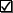 Part V.E.1Form provided in Grants.gov application packageSenior/Key Person Profile (Expanded)Part V.E.2Form provided in Grants.gov application packageProject/Performance Site Location(s)Part V.E.3Form provided in Grants.gov application packageOther Project InformationPart V.E.4Form provided in Grants.gov application packageBudget (Total Federal + Non-Federal):     Sections A & B     Sections C, D, & E     Sections F - KPart V.E.5Form provided in Grants.gov application packageR&R Subaward Budget (Fed/Non-Fed) Attachment(s) Form--Part V.E.6Form provided in Grants.gov application package. Use this form to extract and attach a subaward budget(s).SF 424B Assurances – Non-Construction ProgramsED 80-0013 – Combined AssuranceDisclosure of Lobby Activities – Standard Form LLL (if applicable)--Part V.E.7Form provided in Grants.gov application packageProject Summary/AbstractPart IV.D.1Add as an attachment (PDF file) using Item 7 of the "Other Project Information" formProject Narrative and AppendicesNarrativeAppendix A Appendix BAppendix CAppendix D--------Part IV.D.2-6The Project Narrative, and if applicable Appendix A, Appendix B, Appendix C, and Appendix D must ALL be included together in one PDF file and attached at Item 8 of the "Other Project Information" form.Bibliography and References CitedPart IV.D.7Add as an attachment (PDF file) using Item 9 of the "Other Project Information" form.Research on Human Subjects Narrative, if human subjects are involvedPart IV.D.8Add as an attachment (PDF file) using Item 12 of the "Other Project Information" form.Biographical Sketches of Senior/Key PersonnelPart IV.D.9Add each as a separate attachment (PDF file) using the "Senior/Key Person Profile (Expanded)" form.Lists of Current & Pending Support for Senior/Key PersonnelPart IV.D.10Add each as a separate attachment (PDF file) using the "Senior/Key Person Profile (Expanded)" form.Narrative Budget JustificationPart IV.D.11Add as an attachment (PDF file) using Section K – Budget Period 1 of the "Budget (Total Federal + Non-Federal)" form.Have each of the following forms been completed?Have each of the following forms been completed?SF 424 Application for Federal Assistance For item 4a, is the PR/Award number entered if this is a Resubmission following the instructions in Part VI.E.1?For item 4b, is the correct topic code included following the instructions in Part V.E.1? For item 8, is the Type of Application appropriately marked as either “New” or “Resubmission” following the instructions in Part V.E.1?Senior/Key Person Profile (Expanded)Project/Performance Site Location(s)Other Project InformationBudget (Total Federal + Non-Federal): Sections A & B; Sections C, D, & E; Sections F - KR&R Subaward Budget (Federal/Non-Federal) Attachment(s) form (if applicable)SF 424B Assurances – Non-Construction ProgramsED 80-0013 – Combined AssuranceDisclosure of Lobby Activities – Standard Form LLL (if applicable)Have each of the following items been attached as PDF files in the correct place?Have each of the following items been attached as PDF files in the correct place?Project Summary/Abstract, using Item 7 of the "Other Project Information" formProject Narrative, and where applicable, Appendix A, Appendix B, Appendix C, and Appendix D as a single file using Item 8 of the "Other Project Information" formBibliography and References Cited, using Item 9 of the "Other Project Information" formResearch on Human Subjects Narrative, either the Exempt Research Narrative or the Non-exempt Research Narrative, using Item 12 of the "Other Project Information" formBiographical Sketches of Senior/Key Personnel, using "Attach Biographical Sketch" of the “Senior/Key Person Profile (Expanded)” formLists of Current & Pending Support, using “Attach Current & Pending Support” of the “Senior/Key Person Profile (Expanded)” formNarrative Budget Justification, using Section K – Budget Period 1 of the "Budget (Total Federal + Non-Federal" formBudget (Total Federal + Non-Federal): Sections A & B; Sections C, D, & E; Sections F – K for the Subaward(s), using the “R&R Subaward Budget (Federal/Non-Federal) Attachment(s)” form, as appropriateHave the following actions been completed?Have the following actions been completed?The correct PDF files are attached to the proper forms in the Grants.gov application packageThe "Check Package for Errors" button at the top of the grant application package has been used to identify errors or missing required information that prevents an application from being processedThe “Track My Application” link has been used to verify that the upload was fully completed and that the application was processed and validated successfully by Grants.gov before 4:30:00 p.m., Washington, DC time on the deadline date